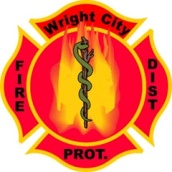 Wright City Fire Protection District	“To serve, educate, and protect our community.”396 West North 2nd StreetP.O. Box 522Wright City, Missouri 63390Phone (636) 745-2262Fax (636) 745-2259www.wrightcityfire.comMINUTES OF THE BOARD OF DIRECTORS OF THE WRIGHT CITY FIRE PROTECTION DISTRICTWARREN COUNTY, STATE OF MISSOURIJanuary 12, 20112BE IT REMEMBERED, that the Board of Directors of the Wright City Fire Protection District of Warren County, Missouri, met at the Wright City Fire Protection District House One 396 NW 2nd Street, Wright City, Missouri 63390 on January 12, 2012 at 1600 hours (4:00 pm).  At the above time and place there were the following present:Randy Lewis – Chairman 			Rudy Jovanovic – Secretary & DirectorLarry Zuhone – Director				Dan West – Treasurer & DirectorKeith Thompson – Director			Fire Chief Ron MacKnight			Office Manager Melissa Sullivan			Assistant Chief Todd VanZuyen			Captain Mike Holtmeier				Captain Alan Thompson				FF Jesse McCoy					FF Rev. Davis					Call to OrderA quorum being present, Chairman Randy Lewis called the meeting to order at 1600 and announced the Board of Directors meeting to be in session for the transaction of any and all business to be brought before it at this time.Amendments to the January 12, 2012 AgendaChairman Randy Lewis asked for any amendments to the Tentative Agenda for January 12, 2012.Director Keith Thompson made a motion to approve the tentative agenda. This motion was seconded by Director Dan West. The Tentative Agenda for January 12, 2012 was adopted. The vote was as follows:Rudy Jovanovic – absent			Larry Zuhone – aye				Keith Thompson – ayeDan West – aye				Randy Lewis – ayeRudy Jovanovic arrived at 1601.Approval of the Open Minutes of December 8, 2011 Board Meeting and December 14, 2011 Special Meeting MinutesDirector Dan West moved for approval of the December 8, 2011 Board Meeting Minutes and the December 14, 2011 Special Meeting Minutes. This was seconded by Director Larry Zuhone.“RESOLVED that the Minutes of the December 8, 2011 Open Meeting Minutes and the December 14, 2011 Special Meeting Minutes are hereby adopted and approved in their entirety, as presented with and corrections made and suggested.”The Board of Directors present and voting affirmatively, the resolution was adopted and approved. The roll call vote on this resolution is as follows:Rudy Jovanovic –ayeLarry Zuhone – ayeKeith Thompson – ayeDan West – ayeRandy Lewis – ayeApprove Bills for PaymentDirector Keith Thompson made a motion to approve the bills for January 12, 2012 for payment. This motion was seconded by Director Rudy Jovanovic. The vote was as follows:Rudy Jovanovic –ayeLarry Zuhone – ayeKeith Thompson – ayeDan West – ayeRandy Lewis – ayeApprove & Adopt Treasurer’s Report from December 31, 2011Expenditures for 2011 were $125,999 under a budget of $1,162,835.  This was done in addition to a complete renovation of Station #1.  Ron, the paid staff, the paid firemen and the volunteers did a GREAT job in controlling expenses.  CONGRATULATIONS!!!Cash Balance as of end of December 31, 2011Operating Account (Farmers & Merchants)             		$340,312.84Payroll Account (First State Community Bank)	      	$18,035.53Certificates of Deposit 				             	$124,482.96     (Farmers & Merchants)		Reports Attached is the report for December 2011 income and expenditures as compared to December budget.Attached is the report for December 2011 YTD income and expenditures as compared to December YTD budget.   Attached is the report comparing December YTD 2011 with same period in 2010Attached is the Balance Sheet for December 31, 2011                                                       Comments on Financial ReportsIn December the expenditures were $66,499.21 vs. a budget of $89,620.41. We were $23,121.20 below budget. Major variances were:Administration Expenses were $25,513 below budget due to no bill received for attorney or litigation ($1,083), LOSAP savings ($4,000), and Workmen’s Comp pd  earlier in yr ($20,000)Capital expenses were $3,958.34 above budget across the board in all categoriesTraining expenses were $2,145 above budget having been below budget most of the yearOther Expenses were $3,154 above budget due Banquet chargePersonnel expenses were $1834 above budget due to salary increase in December and over timeExpenditures YTD for year 2011 were $1,036,645, which was $125,999 below budget.  This includes $422,679 spent on Station 1. The major cost control implementation continued to showed positive results. Income for in 2011 YTD was $793,981, which is $32,431 above budget.  Estimated cash and CD in the reserve account by EOYConcerns/Comments:Spending continues to be under control.  Ron and his team continue to do a GREAT job in controlling expenditures in a VERY DIFFICULT market.  THANK YOU!!!We must continue our strong cost control measures since in 2012 there will be a re assessment and the county assessed values very will may go down.RESOLUTION ADOPTION OF THE TREAURER’S REPORT OF THE WRIGHT CITY FIRE PROTECTION DISTRICT“BE IT RESOLVED, by the Board of Directors of the Wright City Fire Protection District of Warren County, Missouri that the Treasurer’s Report submitted to the Board of Directors January 12, 2012, is hereby accepted, subject to final audit by the District’s auditors, with corrections and additions if any. “The Board of Directors present and voting affirmatively after motion by Director Larry Zuhone and seconded by Director Rudy Jovanovic, the Resolution was adopted and approved.  Roll call vote was as follows:Rudy Jovanovic –ayeLarry Zuhone – ayeKeith Thompson –ayeDan West – ayeRandy Lewis – ayePublic CommentsYear went well with Donna and everyone’s effort.Thank Todd for handing over Burn Camp to Association and for all the years Todd put into it.Old BusinessPolicy CommitteeA motion was made by Director Larry Zuhone to approve the new section added to the accrued time for how many years served. This motion was seconded by Keith Thompson.  Roll call was as follows:Rudy Jovanovic –ayeLarry Zuhone – ayeKeith Thompson –ayeDan West – ayeRandy Lewis – ayeHiringHave not startedWould like to promoteThings still need to be sorted outGoalsSlowly working on them, need to keep revisiting them.Back to Workshops (1st Tuesday of every month 1700)Retention and Recruitment CommitteeNeed to work on Academy QuestionsMold Station OneDirector Randy Lewis has not made the call to Frank VatterottDiscuss at WorkshopWebsite12 Companies / Only one responseRefinance 9714Has not been touchedStation TwoDiscuss at Goals WorkshopKnock on doors, promote Station Two to stay2009 CodesMust have three hearingsDiscuss at Goal’s WorkshopNew BusinessBackupsOnline backup move forwardFencingDirector Larry Zuhone made a motion to move with the company ARC for fencing the training area in. This motion was seconded by Director Rudy Jovanovic. The roll call was as follows:Rudy Jovanovic –ayeLarry Zuhone – ayeKeith Thompson –ayeDan West – ayeRandy Lewis – ayeHeadsetsA motion was made by Larry Zuhone to accept the low bid for the headsets. This motion was seconded by Director Rudy Jovanovic. Roll call was as follows:Rudy Jovanovic –ayeLarry Zuhone – ayeKeith Thompson –ayeDan West – ayeRandy Lewis – ayeFire Chief ReportAttached ReportDiscussion & No Action TakenFire Marshal ReportAttached ReportDiscussion & No Action TakenAssociation ReportMinutes AttachedAdjournMotion made to adjourn the meeting at 1728 (5:28 p.m.)  Motion was made by Director Keith Thompson and was seconded by Director Dan West.  The roll call was as follows:Rudy Jovanovic – ayeLarry Zuhone – ayeKeith Thompson – ayeDan West – ayeRandy Lewis – ayeRespectively Submitted,________________________Melissa Sullivan, Office ManagerAPPROVED:_________________________Randy Lewis, President and Director_________________________Dan West, Treasurer and Director_________________________Rudy Jovanovic, Secretary and Director_________________________Larry Zuhone, Director_________________________Keith Thompson, DirectorWright City Fire Protection District	“To serve, educate, and protect our community.”396 West North 2nd StreetP.O. Box 522Wright City, Missouri 63390Phone (636) 745-2262Fax (636) 745-2259www.wrightcityfire.comMINUTES OF THE BOARD OF DIRECTORS OF THE WRIGHT CITY FIRE PROTECTION DISTRICTWARREN COUNTY, STATE OF MISSOURIFebruary 9, 2012BE IT REMEMBERED, that the Board of Directors of the Wright City Fire Protection District of Warren County, Missouri, met at the Wright City Fire Protection District House One 396 NW 2nd Street, Wright City, Missouri 63390 on February 9, 2012 at 1600 hours (4:00 pm).  At the above time and place there were the following present:Randy Lewis – Chairman 			Rudy Jovanovic – Secretary & DirectorDan West – Treasurer & Director			Keith Thompson – Director			Fire Chief Ron MacKnight			Assistant Chief Todd VanZuyenOffice Manager Melissa Sullivan			Captain Mike Holtmeier				Captain Alan Thompson				FF Jesse McCoy					FF Rev. Davis					FF Mike SchrienerAttorney Frank Vatterott				Attorney Paul Devine Call to OrderA quorum being present, Chairman Randy Lewis called the meeting to order at 1601 and announced the Board of Directors meeting to be in session for the transaction of any and all business to be brought before it at this time.Amendments to the February 9, 2012 AgendaChairman Randy Lewis asked for any amendments to the Tentative Agenda for February 9, 2012.Director Keith Thompson made a motion to approve the tentative agenda. This motion was seconded by Director Dan West. The Tentative Agenda for February 9, 2012 was adopted. The vote was as follows:Rudy Jovanovic – aye			Larry Zuhone – absent				Keith Thompson – ayeDan West – aye				Randy Lewis – ayeFrank VatterottInvestment Policy (Financial Officer – Appointed by Board)Fire CodesMold Case (Not worth Pursuing) Willing to do a Legal Audit for District free of charge Approval of the Open Minutes of January 12, 2012 Board Meeting and February 7, 2012 Workshop MinutesDirector Keith Thompson moved for approval of the January 12, 2012 Board Meeting Minutes and the February 7, 2012 Workshop Minutes. This was seconded by Director Rudy Jovanovic.“RESOLVED that the Minutes of the January 12, 2012 Open Meeting Minutes and the February 7, 2012 Wrokshop Minutes are hereby adopted and approved in their entirety, as presented with and corrections made and suggested.”The Board of Directors present and voting affirmatively, the resolution was adopted and approved. The roll call vote on this resolution is as follows:Rudy Jovanovic –ayeLarry Zuhone – absentKeith Thompson – ayeDan West – ayeRandy Lewis – ayeApprove Bills for PaymentDirector Rudy Jovanovic made a motion to approve the bills for February 9, 2012 for payment. This motion was seconded by Director Dan West. The vote was as follows:Rudy Jovanovic –ayeLarry Zuhone – absentKeith Thompson – ayeDan West – ayeRandy Lewis – ayeApprove & Adopt Treasurer’s Report from January 31, 2012Cash Balance as of end of January 31, 2012Operating Account (Farmers & Merchants)             		$338,196.78Payroll Account (First State Community Bank)	      	$19,863.70Certificates of Deposit FMB 2.25% 8/18/12             		$124,482.96Reports Attached is the report for January 2012 income and expenditures as compared to January budget.Attached is the Balance Sheet for January 31, 2012                                                       Comments on Financial ReportsIn January the expenditures were $48,319.16 vs. a budget of $62,740.53. We were $14,421.37 below budget. Major variances were:Administration Expenses were $9,453 below budget due to no bill received for attorney or litigation ($2,350) and no election costs ($5,400)Capital expenses were $3,984 below budget due to information technology and reserve fund not chargedMaintenance was $382 below budget.  Utilities were $302 below budgetTraining expenses were right on budgetOther Expenses were $2,935 above budget due to Banquet chargePersonnel expenses were $2,760 below budget.Concerns/Comments:Spending in 2012 continues to be under control and on the same track as 2011.  RESOLUTION ADOPTION OF THE TREAURER’S REPORT OF THE WRIGHT CITY FIRE PROTECTION DISTRICT“BE IT RESOLVED, by the Board of Directors of the Wright City Fire Protection District of Warren County, Missouri that the Treasurer’s Report submitted to the Board of Directors February 9, 2012, is hereby accepted, subject to final audit by the District’s auditors, with corrections and additions if any. “The Board of Directors present and voting affirmatively after motion by Director Keith Thompson and seconded by Director Rudy Jovanovic, the Resolution was adopted and approved.  Roll call vote was as follows:Rudy Jovanovic –ayeLarry Zuhone – absentKeith Thompson –ayeDan West – ayeRandy Lewis – ayeCD’sA motion was made by Director Dan West to invest $669,411 in CD’s in American Bank as the Treasurer has laid out in attached document. This motion was seconded by Director Rudy Jovanovic. Roll call was as follows:Rudy Jovanovic –ayeLarry Zuhone – absentKeith Thompson –ayeDan West – ayeRandy Lewis – ayePublic CommentsNoneOld BusinessPolicy CommitteeWorking on setting up a meetingRetention and Recruitment CommitteeSafer Grant now available (Funds to pay firefighter or money to go towards promoting retention and recruitment).GoalsNeed to quantifyCheck on them quarterlyMold Station OneDead IssueWebsiteThree bids receivedWebsite will be complete July 1, 2012Refinance 9714Director Dan West has been doing researchTalked with First BankersShould have some results by next Board MeetingStation TwoNo Discussion2009 CodesMeeting with Warrenton Fire Protection District February 13, 2012New BusinessInvestment PolicyA motion was made by Director Keith Thompson to adopt Investment Policy and appoint Director Dan West the Financial Officer. This motion was seconded by Director Rudy Jovanovic. Roll call was as follows:Rudy Jovanovic –ayeLarry Zuhone – absentKeith Thompson –ayeDan West – ayeRandy Lewis – ayeApprove Amended 2011 BudgetA motion was made by Director Dan West to approve the amended 2011 budget. This motion was seconded by Director Keith Thompson. Roll call was as follows:Rudy Jovanovic –ayeLarry Zuhone – absentKeith Thompson –ayeDan West – ayeRandy Lewis – ayeSealed Bids for SurplusA motion was made by Director Keith Thompson to place the bids for the 1986 Chevy 5/4 ton 4x4 and the 1989 GMC 3500 dually 4x4 in the paper for bid and to be awarded at the March 8, 2012 Board Meeting. This motion was seconded by Director Rudy Jovanovic. Roll call was as follows:Rudy Jovanovic –ayeLarry Zuhone – absentKeith Thompson –ayeDan West – ayeRandy Lewis – ayeFire Chief ReportAttached ReportDiscussion & No Action TakenFire Marshal ReportAttached ReportDiscussion & No Action TakenAssociation ReportMinutes AttachedAdjournMotion made to adjourn the meeting at 1719 (5:19 p.m.)  Motion was made by Director Keith Thompson and was seconded by Director Dan West.  The roll call was as follows:Rudy Jovanovic – ayeLarry Zuhone – absentKeith Thompson – ayeDan West – ayeRandy Lewis – ayeRespectively Submitted,________________________Melissa Sullivan, Office ManagerAPPROVED:_________________________Randy Lewis, President and Director_________________________Dan West, Treasurer and Director_________________________Rudy Jovanovic, Secretary and Director_________________________Larry Zuhone, Director_________________________Keith Thompson, DirectorWright City Fire Protection District	“To serve, educate, and protect our community.”396 West North 2nd StreetP.O. Box 522Wright City, Missouri 63390Phone (636) 745-2262Fax (636) 745-2259www.wrightcityfire.comMINUTES OF THE BOARD OF DIRECTORS OF THE WRIGHT CITY FIRE PROTECTION DISTRICTWARREN COUNTY, STATE OF MISSOURIApril 12, 2012BE IT REMEMBERED, that the Board of Directors of the Wright City Fire Protection District of Warren County, Missouri, met at the Wright City Fire Protection District House One 396 NW 2nd Street, Wright City, Missouri 63390 on April 12, 2012 at 1600 hours (4:00 pm).  At the above time and place there were the following present:Randy Lewis – Chairman 			Rudy Jovanovic – Secretary & DirectorDan West – Treasurer & Director			Keith Thompson – DirectorLarry Zuhone – Director				Fire Chief Ron MacKnight		Assistant Chief Todd VanZuyen			Office Manager Melissa Sullivan			Captain Mike Holtmeier				Captain Alan Thompson			Mike SchrienerCall to OrderA quorum being present, Chairman Randy Lewis called the meeting to order at 1600 and announced the Board of Directors meeting to be in session for the transaction of any and all business to be brought before it at this time.Amendments to the March 8, 2012 AgendaChairman Randy Lewis asked for any amendments to the Tentative Agenda for April 12, 2012.Director Keith Thompson asked that items #9 (Swear In New Board Members), #10 (Call meeting to order – New Board), #11 (Reorganize new board), #12 (Remove Randy’s name from all associated accounts with the WCFPD) & #13 (Add new names to accounts associated with the WCFPD) under Old Business be taken and moved to numbers 1-5 under New Business.Director Larry Zuhone made a motion to approve the amended agenda. This motion was seconded by Director Keith Thompson. The Amended Agenda for April 12, 2012 was adopted. The vote was as follows:Rudy Jovanovic – aye			Larry Zuhone – aye				Keith Thompson – ayeDan West – aye				Randy Lewis – ayeApproval of the Open Minutes of March 8, 2012 Board Meeting and April 3, 2012 Workshop MinutesDirector Keith Thompson moved for approval of the March 8, 2012 Board Meeting Minutes and the April 3, 2012 Workshop Minutes. This was seconded by Director Rudy Jovanovic.“RESOLVED that the Minutes of the March 8, 2012 Open Meeting Minutes and the April 3, 2012 Workshop Minutes are hereby adopted and approved in their entirety, as presented with and corrections made and suggested.”The Board of Directors present and voting affirmatively, the resolution was adopted and approved. The roll call vote on this resolution is as follows:Rudy Jovanovic –ayeLarry Zuhone – ayeKeith Thompson – ayeDan West – ayeRandy Lewis – ayeApprove Bills for PaymentDirector Rudy Jovanovic made a motion to approve the bills for April 12, 2012 for payment. This motion was seconded by Director Larry Zuhone. The vote was as follows:Rudy Jovanovic –ayeLarry Zuhone – ayeKeith Thompson – ayeDan West – ayeRandy Lewis – ayeApprove & Adopt Treasurer’s Report from March 31, 2012Cash Balance as of end of March 31, 2012 is $905,059.23Reports Attached is the report for March 2012 Profit & Loss as compared to March budget.Attached is the report for March 2012 YTD Profit & Loss as compared to March YTD budget. Attached is the Balance Sheet for March 31, 2012                                                       Comments on Financial ReportsIncome in March was $26,453 due to county taxes being paid and surplus sales. In March the expenditures were $78,429 vs. a budget of $101,697. We were $23,267 below budget. Administrative expenses were $22,891 below budget due to reduced work comp.Capital expenses were $7,117 above budget due to purchase portable and mobile radios.Maintenance expenses were  $2418 below budget due to across the board lower maintenance costs.Utility expenses were $305 over budget due to winter and natural gas at station 1.   CONTINUE TO KEEP THE DOORS CLOSED.Training expenses were $2,028 below budget.Personnel expenses were $3,182 below budget.  This reflects the vacant position.Expenditures March YTD for year 2012 were $212,941, which was $28,833 below budget.   Capital Expenses, and Utilities, were  above YTD budgets. Maintenance expenses were right on budget.  Good work Todd.  All other items were at or under YTD budgets.  The major cost control implementation must be continued as we are now seeing the effect.. Income for in 2012 YTD was $729,406 vs. a budget of $756,700, which is $27,294 below budget.  This should be made up by the payment of late taxes and various fees by the end of the year. Income for 2011 was $793,961.Salary as a percent of budget for 2011 was 52.06% and is 53.68% for 2012Estimated balance in the reserve account EOM March is $389,271.Concerns/Comments:Since we have very little control over the amount of our income we receive we need to be ever diligent on our total spending of which we have 100% control.We must continue our strong cost control measures since 2013 is the year of a re assessment and the county assessed values very will may go down.  I heard the national average home prices went down 4% in December and 30% for the year.RESOLUTION ADOPTION OF THE TREAURER’S REPORT OF THE WRIGHT CITY FIRE PROTECTION DISTRICT“BE IT RESOLVED, by the Board of Directors of the Wright City Fire Protection District of Warren County, Missouri that the Treasurer’s Report submitted to the Board of Directors April 12, 2012, is hereby accepted, subject to final audit by the District’s auditors, with corrections and additions if any.”The Board of Directors present and voting affirmatively after motion by Director Larry Zuhone and seconded by Director Rudy Jovanovic, the Resolution was adopted and approved.  Roll call vote was as follows:Rudy Jovanovic –ayeLarry Zuhone – ayeKeith Thompson –ayeDan West – ayeRandy Lewis – ayePublic CommentsNoneOld BusinessPolicy CommitteeSet up MeetingRetention and Recruitment CommitteeMeeting April 26, 20122009 CodesSent to Frank Vatterott (Warrenton and Wright City)Insurance UpdateSwitching Insurance Company’s saved the District money – Thank you to Ron & Melissa.Update on Refinancing 9714Was waiting to have the best picture – best numbers to move forwardMarch looked great moving forward with refinancingHiring for approved position, date this position will be filled and new hires start dateHire Date July 1, 2012Shift Work – August 1, 2012Promote from withinAppreciation AwardRandy Lewis – in appreciation for 19 years notable service.Randy Lewis comments – Every Board Member should have NIMS 1, 2, 7 & Building renovations showed the District how we did great for taxpayers.Adjourn Old BoardDirector Randy Lewis adjourned the Old Board at 16:25. This motion was seconded by Director Larry Zuhone. The vote was as follows:Rudy Jovanovic –ayeLarry Zuhone – ayeKeith Thompson –ayeDan West – ayeRandy Lewis – ayeNew BusinessSwear in New Board MembersCounty Clerk Barb Daly came in and swore in the new Directors, Mike Schriener and Rudy Jovanovic.Call Meeting to Order (New Board)Director Rudy Jovanovic called the meeting to order at 16:38.Reorganize New BoardDirector Dan West made the motion to appoint Director Keith Thompson as Chairman of the Board of Directors. The vote was as follows:Rudy Jovanovic –ayeLarry Zuhone – nyeKeith Thompson –ayeDan West – ayeMike Schriener – nyeDirector Mike Schriener made a motion to appoint Director Larry Zuhone as Chairman of the Board of Directors. The vote was as follows:
Rudy Jovanovic – nyeLarry Zuhone – ayeKeith Thompson – nyeDan West – nyeMike Schriener – ayeDirector Keith Thompson is now Chairman of the Board of Directors.Director Larry Zuhone made a motion to appoint Rudy Jovanovic as Secretary of the Board of Directors. The vote was as follows:Rudy Jovanovic –ayeLarry Zuhone – ayeKeith Thompson –ayeDan West – ayeMike Schriener – ayeDirector Rudy Jovanovic is now Secretary of the Board of Directors.Director Larry Zuhone made the motion to appoint Director Dan West Treasurer of the Board. The vote was as follows:Rudy Jovanovic –ayeLarry Zuhone – ayeKeith Thompson –ayeDan West – ayeMike Schriener – ayeDirector Dan West is now Treasurer of the Board of the Directors. Remove Randy’s Name from all associated accounts with the WCFPDDirector Larry Zuhone made a motion to remove Randy Lewis name from all associated accounts. Director Rudy Jovanovic seconded that motion. The vote was as follows:Rudy Jovanovic –ayeLarry Zuhone – ayeKeith Thompson –ayeDan West – ayeMike Schriener – ayeAdd new names to accounts associated with WCFPDDirector Larry Zuhone made a motion to add Director Mike Schriener to the Checking Account as an authorized signer. This motion was seconded by Director Rudy Jovanovic. The vote was as follows:Rudy Jovanovic –ayeLarry Zuhone – ayeKeith Thompson –ayeDan West – ayeMike Schriener – ayeDirector Rudy Jovanovic made a motion to add Director Mike Schriener to the CD account. This motion was seconded by Director Dan West. The vote was as follows:Rudy Jovanovic –ayeLarry Zuhone – ayeKeith Thompson –ayeDan West – ayeMike Schriener – ayeDirector Larry Zuhone made a motion to remove Randy Lewis from the Safe Deposit Box and add Director Mike Schriener. The motion was seconded by Director Dan West. The vote was as follows:Rudy Jovanovic –ayeLarry Zuhone – ayeKeith Thompson –ayeDan West – ayeMike Schriener – ayeReschedule WorkshopWorkshop – Monday April 23, 2012 at 18:00Director Mike Schriener made a motion to discuss Board Packets and Goals at Monday April 23, 2012 Workshop. This motion was seconded by Director Dan West. The vote was as follows:Rudy Jovanovic –ayeLarry Zuhone – ayeKeith Thompson –ayeDan West – ayeMike Schriener – ayeHaving Trouble sending out emails (Larry, Keith and Rudy)Send out everyone’s personal information.Board By-LawsWorkshop – UpdatePledge of AllegianceDirector Larry Zuhone made a motion to say the Pledge of Allegiance after the Board Meetings are called to order. This motion was seconded by Director Mike Schriener. The vote was as follows:Rudy Jovanovic –ayeLarry Zuhone – ayeKeith Thompson –ayeDan West – ayeMike Schriener – ayeFEMAJust now digging intoFire Chief Report Attached ReportDiscussion & No Action TakenFire Marshal ReportAttached ReportDiscussion & No Action TakenAssociation ReportMinutes AttachedBurn Camp BBQ and Car Show coming upAdjournMotion made to adjourn the meeting at 1715 (5:15 p.m.)  Motion was made by Director Rudy Jovanovic and was seconded by Director Larry Zuhone.  The roll call was as follows:Rudy Jovanovic –ayeLarry Zuhone – ayeKeith Thompson –ayeDan West – ayeMike Schriener – ayeRespectively Submitted,________________________Melissa Sullivan, Office ManagerAPPROVED:_________________________Randy Lewis, President and Director_________________________Dan West, Treasurer and Director_________________________Rudy Jovanovic, Secretary and Director_________________________Larry Zuhone, Director_________________________Keith Thompson, DirectorMINUTES OF THE BOARD OF DIRECTORS OF THE WRIGHT CITY FIRE PROTECTION DISTRICTWARREN COUNTY, STATE OF MISSOURIMarch 8, 2012BE IT REMEMBERED, that the Board of Directors of the Wright City Fire Protection District of Warren County, Missouri, met at the Wright City Fire Protection District House One 396 NW 2nd Street, Wright City, Missouri 63390 on March 8, 2012 at 1600 hours (4:00 pm).  At the above time and place there were the following present:Randy Lewis – Chairman 			Rudy Jovanovic – Secretary & DirectorDan West – Treasurer & Director			Keith Thompson – DirectorLarry Zuhone – Director				Fire Chief Ron MacKnight		Assistant Chief Todd VanZuyen			Office Manager Melissa Sullivan			Captain Mike Holtmeier				Captain Alan Thompson				FF Jesse McCoy					FF Rev. Davis					FF Mike SchrienerCall to OrderA quorum being present, Chairman Randy Lewis called the meeting to order at 1600 and announced the Board of Directors meeting to be in session for the transaction of any and all business to be brought before it at this time.Amendments to the March 8, 2012 AgendaChairman Randy Lewis asked for any amendments to the Tentative Agenda for March 8, 2012.Director Keith Thompson asked that items #3 (Station Two), #7 (Goals – Board and District), #8 (Hiring) & #10 (Board Packets, Meeting Minutes) under Old Business be taken off the agenda and discussed at the April 3, 2012 Workshop.Director Dan West asked to add under New Business #5 (Hurt Fireman), #6 (Fireman Thank You) & #7 (Meeting with Frank Vatterott)Director Rudy Jovanovic made a motion to approve the amended agenda. This motion was seconded by Director Keith Thompson. The Amended Agenda for March 8, 2012 was adopted. The vote was as follows:Rudy Jovanovic – aye			Larry Zuhone – aye				Keith Thompson – ayeDan West – aye				Randy Lewis – ayeApproval of the Open Minutes of February 9, 2012 Board Meeting and March 6, 2012 Workshop MinutesDirector Keith Thompson moved for approval of the February 9, 2012 Board Meeting Minutes and the March 6, 2012 Workshop Minutes. This was seconded by Director Rudy Jovanovic.“RESOLVED that the Minutes of the February 9, 2012 Open Meeting Minutes and the March 6, 2012 Workshop Minutes are hereby adopted and approved in their entirety, as presented with and corrections made and suggested.”The Board of Directors present and voting affirmatively, the resolution was adopted and approved. The roll call vote on this resolution is as follows:Rudy Jovanovic –ayeLarry Zuhone – ayeKeith Thompson – ayeDan West – ayeRandy Lewis – ayeApprove Bills for PaymentDirector Keith Thompson made a motion to approve the bills for March 8, 2012 for payment. This motion was seconded by Director Larry Zuhone. The vote was as follows:Rudy Jovanovic –ayeLarry Zuhone – ayeKeith Thompson – ayeDan West – ayeRandy Lewis – ayeApprove & Adopt Treasurer’s Report from February 29, 2012Cash Balance as of end of February 29, 2012 is $953,882.09Operating Account (Farmers & Merchants)        	$139,808.86Payroll Account (First State Community Bank)	20,179.27CD FMB 2.25% 8/18/12             	124,482.96CD American Bank    3/10/12   0.1%	98,000.00CD American Bank    4/10/12   0.15%	50,000.00CD American Bank    5/10/12   0.25%	43,000.00CD American Bank    6/10/12   0.35%	46,000.00CD American Bank    7/10/12   0.45%	74,000.00CD American Bank    8/10/12   0.55%	61,000.0010.  CD American Bank   9/10/12   0.65%	41,411.0011.  CD American Bank   10/10/12 1.49%	9,000.0012.  CD American Bank   10/10/12 1.19%	247,000.00                                                              					 TOTAL	$953,882.09	Reports Attached is the report for February 2012 Profit & Loss as compared to February budget.Attached is the report for February 2012 YTD Profit & Loss as compared to February YTD budget. Attached is the Balance Sheet for February 29, 2012                                                       Comments on Financial ReportsIn February the expenditures were $86,192 vs. a budget of $77,961. We were $8,231 above budget. Capital expenses were $6,189 above budget due to purchase of personal protective equipment and operational equipment.  Three ladders failed testsMaintenance expenses were  $$2,914 over budget due to annual tests required by NFPA.Utility expenses were $468 over budget due to winter and natural gas at station 1.   CONTINUE TO KEEP THE DOORS CLOSEDTraining expenses were $2,414 above budgetOther Expenses were $2,579 below budget due uniforms not purchasedExpenditures February YTD for year 2012 were $134,512, which was $5,615 below budget.   Capital Expenses, Maintenance Expenses, Utilities, Training and Education were all above YTD budgets. The problem maybe skewed budgets and that will correct itself in the future. In the mean time, the major cost control implementation must be continued. Income for in 2012 YTD was $699,660 vs. a budget of $759,700, which is $60,040 below budget.  This should be made up by the payment of late taxes and various fees by the end of the year. Income for 2011 was $793,961.Salary as a percent of budget for 2011 was 52.06% and is 53.68% for 2012Estimated balance in the reserve account EOM February is $389,271.Concerns/Comments:Since we have very little control over the amount of our income we receive we need to be ever diligent on our total spending of which we have 100% control.We must continue our strong cost control measures since 2013 is the year of a re assessment and the county assessed values very will may go down.  I heard the national average home prices went down 4% in December and 30% for the year.CD’s were purchased in the amount of $669,411 ranging in maturity from 30 days to 210 days.  The CD’s will earn us $3,099 in interest.RESOLUTION ADOPTION OF THE TREAURER’S REPORT OF THE WRIGHT CITY FIRE PROTECTION DISTRICT“BE IT RESOLVED, by the Board of Directors of the Wright City Fire Protection District of Warren County, Missouri that the Treasurer’s Report submitted to the Board of Directors March 8, 2012, is hereby accepted, subject to final audit by the District’s auditors, with corrections and additions if any.”The Board of Directors present and voting affirmatively after motion by Director Larry Zuhone and seconded by Director Rudy Jovanovic, the Resolution was adopted and approved.  Roll call vote was as follows:Rudy Jovanovic –ayeLarry Zuhone – ayeKeith Thompson –ayeDan West – ayeRandy Lewis – ayePublic CommentsNoneOld BusinessPolicy CommitteeResolution for Policy ManualRetention and Recruitment CommitteeDiscussion – No Action Taken2009 CodesWorking with Warrenton Monday March 12, 2012Will be identical except for fines and fireworksAward Bids for TrucksHubert Kluesner – 1989 ($3156) / 1986 ($1856)Hawk Point Fire – 1989 ($2000)Paul Martin – 1989 ($2000)Todd VanZuyen – 1989 ($1900)EKS Small Equipment – 1986 ($1200)Dale Hinton – 1989 ($2011)Roland Lenzenhuber – 1989 ($2150)Arden Engelage – 1989 ($2879)Tim Brown – 1986 ($1750) / 1989 ($2300)A motion was made by Director Larry Zuhone to award Hubert Kluesner with the highest bid on both the 1989 GMC for $3156 and the 1986 Chevy for $1856. This motion was seconded by Director Rudy Jovanovic. Roll call was as follows:Rudy Jovanovic –ayeLarry Zuhone – ayeKeith Thompson –nyeDan West – ayeRandy Lewis – ayeRefinance 9714Director Dan West will have final numbers by next Board Meeting (April 12, 2012)Website TimelineMove forwardMAFPD ConferenceJune 22, 23, 24, 2012New BusinessBonds for Office StaffA motion was made by Director Keith Thompson to cancel the Wright City Fire Protection District policy with CNA Surety and go with Allied Insurance for the Board, Treasurers and Office Staff Bonds. This motion was seconded by Director Dan West. Roll call was as follows:Rudy Jovanovic –ayeLarry Zuhone – ayeKeith Thompson –ayeDan West – ayeRandy Lewis – ayeFire Chief ReportAttached ReportDiscussion & No Action TakenFire Marshal ReportAttached ReportDiscussion & No Action TakenAssociation ReportMinutes AttachedPancake Breakfast March 25, 2012Hurt FiremanDirector Dan West feels the Board should be notified about any firemen that get hurt while on a call.Fireman Thank YouA big Thank You was given to the Firefighters for their time and dedication.Meeting with Frank VatterottMeeting went wellClosed SessionVote to close this part of the meeting pursuant to 610.021.1 RSMo  (1 Issues)Legal Actions, Causes of ActionDirector Rudy Jovanovic made a motion to move into closed session at 1656. This motion was seconded by Director Keith Thompson. Roll call was as follows:Rudy Jovanovic –ayeLarry Zuhone – ayeKeith Thompson –ayeDan West – ayeRandy Lewis – ayeDirector Keith Thompson made a motion to move back into open session at 1658. This motion was seconded by Director Rudy Jovanovic. Roll call was as follows:Rudy Jovanovic –ayeLarry Zuhone – ayeKeith Thompson –ayeDan West – ayeRandy Lewis – ayeAdjournMotion made to adjourn the meeting at 1659 (4:59 p.m.)  Motion was made by Director Keith Thompson and was seconded by Director Randy Lewis.  The roll call was as follows:Rudy Jovanovic – ayeLarry Zuhone – ayeKeith Thompson – ayeDan West – ayeRandy Lewis – ayeRespectively Submitted,________________________Melissa Sullivan, Office ManagerAPPROVED:_________________________Randy Lewis, President and Director_________________________Dan West, Treasurer and Director_________________________Rudy Jovanovic, Secretary and Director_________________________Larry Zuhone, Director_________________________Keith Thompson, DirectorWright City Fire Protection District	“To serve, educate, and protect our community.”396 West North 2nd StreetP.O. Box 522Wright City, Missouri 63390Phone (636) 745-2262Fax (636) 745-2259www.wrightcityfire.comMINUTES OF THE BOARD OF DIRECTORS OF THE WRIGHT CITY FIRE PROTECTION DISTRICTWARREN COUNTY, STATE OF MISSOURIMay 10, 2012BE IT REMEMBERED, that the Board of Directors of the Wright City Fire Protection District of Warren County, Missouri, met at the Wright City Fire Protection District House One 396 NW 2nd Street, Wright City, Missouri 63390 on May 10, 2012 at 1600 hours (4:00 pm).  At the above time and place there were the following present:Rudy Jovanovic – Secretary & Director		Larry Zuhone – Director			Director Mike Schriener				Fire Chief Ron MacKnight		Assistant Chief Todd VanZuyen			Office Manager Melissa Sullivan			Captain Mike Holtmeier				Captain Mike Combs			FF Josh Riebe					FF Rev. DavisCall to OrderA quorum being present, Director Rudy Jovanovic called the meeting to order at 1601 and announced the Board of Directors meeting to be in session for the transaction of any and all business to be brought before it at this time.Amendments to the May 10, 2012 AgendaDirector Rudy Jovanovic asked for any amendments to the Tentative Agenda for May 10, 2012.Director Larry Zuhone made a motion to approve the agenda. This motion was seconded by Director Mike Schriener. The Amended Agenda for May 10, 2012 was adopted. The vote was as follows:Rudy Jovanovic – aye			Larry Zuhone – aye				Keith Thompson – absentDan West – absent				Mike Schriener – ayeApproval of the Open Minutes of April 23, 2012 Special Meeting, April 23, 2012 and May 8, 2012 Workshop MinutesDirector Larry Zuhone made a correction to the May 8, 2012 Workshop MinutesDirector Larry Zuhone moved for approval of the April 23, 2012 Special Meeting, April 23, 2012 and the May 8, 2012 Amended Workshop Minutes. This was seconded by Director Mike Schriener.“RESOLVED that the Minutes of the April 23, 2012 Special Meeting, April 23, 2012 and May 8, 2012 Workshop Minutes are hereby adopted and approved in their entirety, as presented with and corrections made and suggested.”The Board of Directors present and voting affirmatively, the resolution was adopted and approved. The roll call vote on this resolution is as follows:Rudy Jovanovic –ayeLarry Zuhone – ayeKeith Thompson – absentDan West – absentMike Schriener – ayeApprove Bills for PaymentDirector Mike Schriener made a motion to approve the bills for May 10, 2012 for payment. This motion was seconded by Director Larry Zuhone. The vote was as follows:Rudy Jovanovic –ayeLarry Zuhone – ayeKeith Thompson – absentDan West – absentMike Schriener – ayeApprove & Adopt Treasurer’s Report from May 10, 2012Cash Balance as of end of April 31, 2012 is $848,667.78Reports Attached is the report for April 2012 Profit & Loss as compared to April budget.Attached is the report for April 2012 YTD Profit & Loss as compared to April YTD budget. Attached is the Balance Sheet for April 30, 2012                                                       Comments on Financial ReportsIncome in April was $1,963 due to county taxes being paid and surplus sales. In April the expenditures were $73,805 vs. a budget of $74.661. We were $856 below budget. Administrative expenses except work comp were $591 above budget.  Work comp charges were $6,500 below budget.Capital expenses were $2,147 below budget.  Including station reserves reduces the amount $1,666 or making the total under budget $481Maintenance expenses were  $4,027 over budget due to higher fuel and maintenance chargesUtility expenses were $367 under budget Training expenses were $2,549 above budget due to fire schoolOther Expenses were $1,871 above budget due to a boot purchasePersonnel expenses were $1,464 below budget.  This reflects the vacant positionExpenditures April YTD for year 2012 were $286,532, which is $46 below YTD budget.  The expenses balanced out as follows: Above YTD budgets  Capital Expenses ($8,841), Maintenance ($4,297), Utilities ($103), Training ($2,584), Other($704)  and below YTD budgets Ad Min ($10,010), Personnel ($7,879).  The major cost control implementation must be continued.Income for in 2012 YTD was $731,375 vs. a budget of $757,033, which is $25.657 below budget.  This should be made up by the payment of late taxes and various fees by the end of the year. Income for 2011 was $793,961.Salary as a percent of budget for 2011 was 52.06% and is 53.68% for 2012Estimated balance in the reserve account EOM April is $401,601.  I continue to feel there may be a problem with this value.  It maybe over stated $25,000 – $30,000.Concerns/Comments:Since we have very little control over the amount of our income we receive we need to be ever diligent on our total spending of which we have 100% control.  In January we were $14,000 below budget and by the end of April we have eaten up that budget variance to where we have a variance of only $47.  We have spent the salary of the new firefighter and have not put $6,664 in reserves.We must continue our strong cost control measures since 2013 is the year of a re assessment and the county assessed values very will may go down.  I heard the national average home prices went down 4% in December and 30% for the year.RESOLUTION ADOPTION OF THE TREAURER’S REPORT OF THE WRIGHT CITY FIRE PROTECTION DISTRICT“BE IT RESOLVED, by the Board of Directors of the Wright City Fire Protection District of Warren County, Missouri that the Treasurer’s Report submitted to the Board of Directors May 10, 2012, is hereby accepted, subject to final audit by the District’s auditors, with corrections and additions if any.”The Board of Directors present and voting affirmatively after motion by Director Larry Zuhone and seconded by Director Mike Schriener, the Resolution was adopted and approved.  Roll call vote was as follows:Rudy Jovanovic –ayeLarry Zuhone – ayeKeith Thompson –absentDan West – absentMike Schriener – ayePublic CommentsNoneOld BusinessPolicy CommitteeDiscussion & No Action TakenRetention and Recruitment CommitteeBringing in new recruits before old academy is finished and get them to feel out if they really want to commit to the academyIncentivesMeeting May 17, 20122009 CodesVatterott’s office for reviewUpdate on Refinancing 9714No Action TakenNew BusinessMAFPD ConferenceComing UpIf you want to attend fill out informationFire Chief Report Attached ReportDiscussion & No Action TakenFire Marshal ReportAttached ReportDiscussion & No Action TakenAssociation ReportMinutes AttachedBurn Camp BBQ 5K Health and Wellness ChallengePossible 5K Fundraiser AdjournMotion made to adjourn the meeting at 1625 (4:25 p.m.)  Motion was made by Director Mike Schriener and was seconded by Director Larry Zuhone.  The roll call was as follows:Rudy Jovanovic –ayeLarry Zuhone – ayeKeith Thompson –absentDan West – absentMike Schriener – ayeRespectively Submitted,________________________Melissa Sullivan, Office ManagerAPPROVED:_________________________Keith Thompson, President and Director_________________________Dan West, Treasurer and Director_________________________Rudy Jovanovic, Secretary and Director_________________________Larry Zuhone, Director_________________________Mike Schriener, DirectorWright City Fire Protection District	“To serve, educate, and protect our community.”396 West North 2nd StreetP.O. Box 522Wright City, Missouri 63390Phone (636) 745-2262Fax (636) 745-2259www.wrightcityfire.comMINUTES OF THE BOARD OF DIRECTORS OF THE WRIGHT CITY FIRE PROTECTION DISTRICTWARREN COUNTY, STATE OF MISSOURIJune 14, 2012BE IT REMEMBERED, that the Board of Directors of the Wright City Fire Protection District of Warren County, Missouri, met at the Wright City Fire Protection District House One 396 NW 2nd Street, Wright City, Missouri 63390 on June 14, 2012 at 1600 hours (4:00 pm).  At the above time and place there were the following present:Rudy Jovanovic – Secretary & Director		Larry Zuhone – Director			Mike Schriener – Director				Dan West – Treasurer & Director Fire Chief Ron MacKnight			Assistant Chief Todd VanZuyen			Office Manager Melissa Sullivan			Captain Mike Holtmeier				FF Jesse McCoy					Sylvia WestCall to OrderA quorum being present, Director Rudy Jovanovic called the meeting to order at 1603 and announced the Board of Directors meeting to be in session for the transaction of any and all business to be brought before it at this time.Amendments to the June 14, 2012 AgendaDirector Rudy Jovanovic asked for any amendments to the Tentative Agenda for June 14, 2012.Director Larry Zuhone made a motion to approve the agenda. This motion was seconded by Director Mike Schriener. The Amended Agenda for June 14, 2012 was adopted. The vote was as follows:Rudy Jovanovic – aye			Larry Zuhone – aye				Keith Thompson – absentDan West – aye				Mike Schriener – ayeApproval of the Open Minutes of May 10, 2012 Board Meeting and May 31, 2012 Workshop MinutesDirector Larry Zuhone made a correction to the May 31, 2012 Workshop MinutesDirector Mike Schriener moved for approval of the May 10, 2012 Board Meeting and the May 31, 2012 Amended Workshop Minutes. This was seconded by Director Dan West.“RESOLVED that the Minutes of the May 10, 2012 Board Meeting and May 31, 2012 Workshop Minutes are hereby adopted and approved in their entirety, as presented with and corrections made and suggested.”The Board of Directors present and voting affirmatively, the resolution was adopted and approved. The roll call vote on this resolution is as follows:Rudy Jovanovic –ayeLarry Zuhone – ayeKeith Thompson – absentDan West – ayeMike Schriener – ayeApprove Bills for PaymentDirector Dan West made a motion to approve the bills for June 14, 2012 for payment. This motion was seconded by Director Larry Zuhone. The vote was as follows:Rudy Jovanovic –ayeLarry Zuhone – ayeKeith Thompson – absentDan West – ayeMike Schriener – ayeApprove & Adopt Treasurer’s Report from June 14, 2012Cash Balance as of end of May 31, 2012 is $801,591.75Reports Attached is the report for May 2012 Profit & Loss as compared to May budget.Attached is the report for May 2012 YTD Profit & Loss as compared to May YTD budget. Attached is the Balance Sheet for May 31, 2012                                                       Comments on Financial ReportsIncome in May was $19,724 due mainly to county taxes being paid.In May the expenditures were $34,470 (Actual expenses $31,604 plus a credit of $3,414 Work Comp) vs. a budget of $49,311. We were $14,841 below budget. Administrative expenses were $389 above budget.Capital expenses were $2,843 below budget.  Inclusion of station reserves reduces the amount by $1,666 or making the total under budget $1,171Maintenance expenses were $3,343 under budget due to no fuel bill (estimated $3,618).  Truck Maintenance was $1,381 below budget.  Good Job Todd.Utility expenses were $4,512 under budget due to new propane contract that saves us money.  Good Job MelissaTraining expenses were $2,237 below budget due to fire school being charged last monthPersonnel expenses were $1,284 below budget.  This reflects the vacant positionExpenditures May YTD for year 2012 were $318,140, which is $17,657 below YTD budget.  If station reserves are included expenses are $9,327 below budget. The expenses balanced out as follows: Above YTD budgets Capital Expenses ($5,998).  This does not include $8,330 for station reserves.Below YTD budget Utilities ($4,360) due to new propane contract.Near budget all other categories.The major cost control implementation must be continued.  However May YTD is a major improvement over April YTD.Income for 2012 May YTD was $751,824 vs. a budget of $757,033, which is $5,542 below budget.  This should be made up by the payment of late taxes and various fees by the end of the year. Income for 2011 was $793,961.Salary as a percent of budget for 2011 was 52.06% and is 53.68% for 2012.Estimated balance in the reserve account EOM May is $375,439.  This is 49% of budget. Concerns/Comments:Since we have very little control over the amount of our income we receive we need to be ever diligent on our total spending of which we have 100% control.  Cost controls in May were back on target.  Good job Ron and the team!We must continue our strong cost control measures since 2013 is the year of a re-assessment and the county assessed values very will may go down.  I heard on the news that the national average home prices went down 4% in December and 30% for the year.RESOLUTION ADOPTION OF THE TREAURER’S REPORT OF THE WRIGHT CITY FIRE PROTECTION DISTRICT“BE IT RESOLVED, by the Board of Directors of the Wright City Fire Protection District of Warren County, Missouri that the Treasurer’s Report submitted to the Board of Directors June 14, 2012, is hereby accepted, subject to final audit by the District’s auditors, with corrections and additions if any.”The Board of Directors present and voting affirmatively after motion by Director Larry Zuhone and seconded by Director Mike Schriener, the Resolution was adopted and approved.  Roll call vote was as follows:Rudy Jovanovic –ayeLarry Zuhone – ayeKeith Thompson –absentDan West – ayeMike Schriener – ayePublic CommentsFF Mike Holtmeier challenged the board to do the cardio workout that the members are performing during the day.Old BusinessPolicy CommitteeHas not meet & there is no meeting scheduledRetention and Recruitment CommitteeMeeting July 5, 20122009 CodesDirector Larry Zuhone suggested having a meeting with the City, Board, Ron & ToddComplaints regarding new CodesUpdate on Refinancing 9714A motion was made by Director Larry Zuhone to approve the bid spec sheet and send it out to the local paper. This motion was seconded by Director Mike Schriener. Roll call was as follows:Rudy Jovanovic –ayeLarry Zuhone – ayeKeith Thompson –absentDan West – ayeMike Schriener – ayeBoard GoalDiscussion& No Action TakenMAFPD ConferenceNeed to prepare and budget for this next yearFollow procedure as the membership does for trainingNew BusinessPercent of Reserves the District needs to MaintainDiscussed that percent is written in Fund Balance PolicyAuditWent WellDiscussion & No Action TakenResolution to approve and adopt Fund Balance PolicyA motion was made by Director Larry Zuhone to approve and adopt the Fund Balance Policy. This motion was seconded Director Dan West. Roll call was as follows:Rudy Jovanovic –ayeLarry Zuhone – ayeKeith Thompson –absentDan West – ayeMike Schriener – ayeReplacement of Fire HoseFire Chief Ron MacKnight is in charge, make the numbers workFire Chief’s ReportAttached ReportDiscussion & No Action TakenFire Marshal ReportAttached ReportDiscussion & No Action TakenAssociation ReportNo meeting / No MinutesAdjournMotion made to adjourn the meeting at 1657 (4:57 p.m.)  Motion was made by Director Dan West and was seconded by Director Mike Schriener.  The roll call was as follows:Rudy Jovanovic –ayeLarry Zuhone – ayeKeith Thompson –absentDan West – ayeMike Schriener – ayeRespectively Submitted,________________________Melissa Sullivan, Office ManagerAPPROVED:_________________________Keith Thompson, President and Director_________________________Dan West, Treasurer and Director_________________________Rudy Jovanovic, Secretary and Director_________________________Larry Zuhone, Director_________________________Mike Schriener, DirectorWright City Fire Protection District	“To serve, educate, and protect our community.”396 West North 2nd StreetP.O. Box 522Wright City, Missouri 63390Phone (636) 745-2262Fax (636) 745-2259www.wrightcityfire.comMINUTES OF THE BOARD OF DIRECTORS OF THE WRIGHT CITY FIRE PROTECTION DISTRICTWARREN COUNTY, STATE OF MISSOURIJuly 12, 2012BE IT REMEMBERED, that the Board of Directors of the Wright City Fire Protection District of Warren County, Missouri, met at the Wright City Fire Protection District House One 396 NW 2nd Street, Wright City, Missouri 63390 on July 12, 2012 at 1600 hours (4:00 pm).  At the above time and place there were the following present:Keith Thompson - Chairman & Director 		Rudy Jovanovic – Secretary & Director		Larry Zuhone – Director				Mike Schriener – Director				Dan West – Treasurer & Director 			Assistant Chief Todd VanZuyen			Office Manager Melissa Sullivan			Captain Mike Holtmeier				FF Scot Gibson					FF Chad Hemmelgarn				FF Rev. Davis																	Call to OrderA quorum being present, Chairman Keith Thompson called the meeting to order at 1602 and announced the Board of Directors meeting to be in session for the transaction of any and all business to be brought before it at this time.Amendments to the July 12, 2012 AgendaChairman Keith Thompson asked for any amendments to the Tentative Agenda for July 12, 2012.Director Mike Schriener made a motion to approve the agenda. This motion was seconded by Director Rudy Jovanovic. The Amended Agenda for July 12, 2012 was adopted. The vote was as follows:Rudy Jovanovic – aye			Larry Zuhone – aye				Keith Thompson – ayeDan West – aye				Mike Schriener – ayeApproval of the Open Minutes of June 14, 2012 Board Meeting and June 26, 2012 Workshop MinutesDirector Larry Zuhone moved for approval of the June 14, 2012 Board Meeting and the June 26, 2012 Workshop Minutes. This was seconded by Director Mike Schriener.“RESOLVED that the Minutes of the June 14, 2012 Board Meeting and June 26, 2012 Workshop Minutes are hereby adopted and approved in their entirety, as presented with and corrections made and suggested.”The Board of Directors present and voting affirmatively, the resolution was adopted and approved. The roll call vote on this resolution is as follows:Rudy Jovanovic –ayeLarry Zuhone – ayeKeith Thompson – ayeDan West – ayeMike Schriener – ayeApprove Bills for PaymentDirector Rudy Jovanovic made a motion to approve the bills for July 12, 2012 for payment. This motion was seconded by Director Mike Schriener. The vote was as follows:Rudy Jovanovic –ayeLarry Zuhone – ayeKeith Thompson – ayeDan West – ayeMike Schriener – ayeApprove & Adopt Treasurer’s Report from July 12, 2012Cash Balance as of end of June 31, 2012 is $801,591.75Reports Attached is the report for June 2012 Profit & Loss as compared to June budget.Attached is the report for June 2012 YTD Profit & Loss as compared to June YTD budget. Attached is the Balance Sheet for June 30, 2012                                                       Comments on Financial ReportsIncome in June was $4,812 due mainly to permit fees ($3,722).Expenditures In June were $40,575 which was $1,987 below budgetAdministrative expenses were $1,081 above budget. This was due to unbudgeted attorney fees.Capital expenses were $862 below budget.  Inclusion of station reserves of $1,666 makes this category $804 above budget.Maintenance expenses were  $581 under budget due to lower fuel bills.  Truck Maintenance was $1,183 above budget.  Utility expenses were $4,512 under budget due to new propane contract that saves us money.  Training expenses were $1,227 above budget Personnel expenses were $361 below budget.  This reflects the vacant positionExpenditure June YTD for year 2012 were $358,714, which is $19,644 below YTD budget.  If station reserves are included ($9,996) expenses are $9,648 below budget. The expenses balanced out as follows: Above YTD budgets Capital Expenses ($5,135 This does not include $9,996 for station reserves) and Training and education ($1,574)Below YTD budget Utilities ($5,374) due to new propane contract and Other ($1.553)Near budget all other categories.The major cost control implementation must be continued.  However June YTD expenditures continues to be a major improvement over April YTD.Income for 2012 June YTD was $756,636 vs. a budget of $757,700, which is $4,479 below budget.  This should be made up by the payment of late taxes and various fees by the end of the year. Income for 2011 was $793,961.Salary as a percent of budget for 2011 was 52.06% and is 53.68% for 2012.Estimated balance in the reserve account EOM June is $370,474.  This is 49% of budget. Concerns/Comments:Since we have very little control over the amount of our income we receive we need to be ever diligent on our total spending of which we have 100% control.  Cost controls in June were back on target.  Good job Ron and the team!We must continue our strong cost control measures since 2013 is the year of a re-assessment and the county assessed values very will June go down.  I heard on the news that the national average home prices went down 4% in December and 30% for the year.RESOLUTION ADOPTION OF THE TREAURER’S REPORT OF THE WRIGHT CITY FIRE PROTECTION DISTRICT“BE IT RESOLVED, by the Board of Directors of the Wright City Fire Protection District of Warren County, Missouri that the Treasurer’s Report submitted to the Board of Directors July 12, 2012, is hereby accepted, subject to final audit by the District’s auditors, with corrections and additions if any.”The Board of Directors present and voting affirmatively after motion by Director Rudy Jovanovic and seconded by Director Larry Zuhone, the Resolution was adopted and approved.  Roll call vote was as follows:Rudy Jovanovic –ayeLarry Zuhone – ayeKeith Thompson –ayeDan West – ayeMike Schriener – ayePublic CommentsAssistant Chief Todd VanZuyen brought up ING. Call to bring out a new representative Old Business2009 CodesFrank is rewriting due to residential inspections not being performed anymorePossible approval new Board MeetingUpdate on Refinancing 9714 – Opening BidsRepublic First National – 6 years @ 3.33%First Government Lease Co. – 7 years @ 5 ¼%First State Community Bank – 7 years @ 3.05% (transfer general operating account) or 7 years 3.35%Farmers and Merchants Bank – 6 years @ 4.00%A motion was made by Director Rudy Jovanovic to hold a Special Meeting on July 17, 2012 at 1600 to approve the bids for 9714. This motion was seconded by Director Mike Schriener. Roll call was as follows:Rudy Jovanovic –ayeLarry Zuhone – ayeKeith Thompson – ayeDan West – ayeMike Schriener – ayeBoard GoalDiscussion& No Action TakenCall to get meeting dates of local meetings discussed as part of the goals for the boardNew BusinessChange By-Law Review DateDiscuss at August Board MeetingSend By-Laws to Frank for reviewPerformance EvaluationsCompany GeneratedPresentation August Workshop (August 7, 2012)Public Hearing – City of Wright CityDiscussion& No Action TakenProperty located near Bell Road propertyRetention PolicyBoard ReviewKeep doing more researchYearly CalendarPost Monthly meetings and send to BoardRevised PoliciesReview for approval at August Board MeetingFire Chief’s ReportAttached ReportDiscussion & No Action TakenFire Marshal ReportAttached ReportDiscussion & No Action TakenA/C Unit House ThreeAssociation ReportNo meeting / No MinutesAdjournMotion made to adjourn the meeting at 1650 (4:50 p.m.)  Motion was made by Director Rudy Jovanovic and was seconded by Director Larry Zuhone.  The roll call was as follows:Rudy Jovanovic –ayeLarry Zuhone – ayeKeith Thompson - ayeDan West – ayeMike Schriener – ayeRespectively Submitted,________________________Melissa Sullivan, Office ManagerAPPROVED:_________________________Keith Thompson, President and Director_________________________Dan West, Treasurer and Director_________________________Rudy Jovanovic, Secretary and Director_________________________Larry Zuhone, Director_________________________Mike Schriener, DirectorWright City Fire Protection District	“To serve, educate, and protect our community.”396 West North 2nd StreetP.O. Box 522Wright City, Missouri 63390Phone (636) 745-2262Fax (636) 745-2259www.wrightcityfire.comMINUTES OF THE BOARD OF DIRECTORS OF THE WRIGHT CITY FIRE PROTECTION DISTRICTWARREN COUNTY, STATE OF MISSOURIAugust 9, 2012BE IT REMEMBERED, that the Board of Directors of the Wright City Fire Protection District of Warren County, Missouri, met at the Wright City Fire Protection District House One 396 NW 2nd Street, Wright City, Missouri 63390 on August 9, 2012 at 1600 hours (4:00 pm).  At the above time and place there were the following present:Keith Thompson - Chairman & Director 		Rudy Jovanovic – Secretary & Director		Larry Zuhone – Director				Mike Schriener – Director				Dan West – Treasurer & Director 			Fire Chief Ron MacKnightAssistant Chief Todd VanZuyen			Office Manager Melissa Sullivan			Captain Mike Holtmeier				Captain John LacailladeCall to OrderA quorum being present, Chairman Keith Thompson called the meeting to order at 1600 and announced the Board of Directors meeting to be in session for the transaction of any and all business to be brought before it at this time.Amendments to the August 9, 2012 AgendaChairman Keith Thompson asked for any amendments to the Tentative Agenda for August 9, 2012.Director Rudy Jovanovic made a motion to approve the agenda. This motion was seconded by Director Larry Zuhone. The Amended Agenda for August 9, 2012 was adopted. The vote was as follows:Rudy Jovanovic – aye			Larry Zuhone – aye				Keith Thompson – ayeDan West – aye				Mike Schriener – ayeApproval of the Open Minutes of July 12, 2012 Board Meeting, July 17, 2012 and July 28, 2012 Special Meeting and August 7, 2012 Workshop MinutesDirector Rudy Jovanovic moved for approval of the July 12, 2012 Board Meeting, July 17, 2012 and July 28, 2012 Special Meeting and August 7, 2012 Workshop Minutes. This was seconded by Director Dan West.“RESOLVED that the Minutes of the July 12, 2012 Board Meeting, July 17, 2012 and July 28, 2012 Special Meeting and August 7, 2012 Workshop Minutes are hereby adopted and approved in their entirety, as presented with and corrections made and suggested.”The Board of Directors present and voting affirmatively, the resolution was adopted and approved. The roll call vote on this resolution is as follows:Rudy Jovanovic –ayeLarry Zuhone – ayeKeith Thompson – ayeDan West – ayeMike Schriener – ayeApprove Bills for PaymentDirector Larry Zuhone made a motion to approve the bills for August 9, 2012 for payment. This motion was seconded by Director Mike Schriener. The vote was as follows:Rudy Jovanovic –ayeLarry Zuhone – ayeKeith Thompson – ayeDan West – ayeMike Schriener – ayeApprove & Adopt Treasurer’s Report from August 9, 2012Cash Balance as of end of July 31, 2012 is $753,829.29Reports1.  Attached is the report for July 2012 Profit & Loss as compared to July budget.2.  Attached is the report for July 2012 YTD Profit & Loss as compared to July YTDbudget.3.  Attached is the Balance Sheet for July 31, 2012Comments on Financial ReportsIncome in July was $17,758 due mainly to Warren County Taxes.Expenditures In July were $50,053 which was $4,041 above budgetAdministrative expenses were $2,000 above budget. This was due to unbudgeted attorney fees, Work Comp and dues.Capital expenses were $7,103 above budget. If station reserves are included Capital expenses are ($8,771). This was due to operation equipment (hoses) above budget $3,784 and station improvements $5,319 above budget due to installation of generator and new high efficiency florescent lights..Maintenance expenses were $2,846 under budget due to fuel bills not received ($1870) and lower than budgeted truck maintenance ($860).Utility expenses were $1,089, which is $290 under budget.  Training expenses were $144 below budget. Personnel expenses were $1,655 below budget.  This reflects the vacant position.Expenditure July YTD for year 2012 are $408,788, which is $15,602 below YTD budget.  If station reserves are included ($11,669) expenses are $3,933 below budget. The expenses balanced out as follows: Above YTD budgets Capital Expenses ($12,238) due to purchase of communication equipment and Training and Education ($1,715).Below YTD budget Utilities ($5,664) due to new propane contract and Personnel Expenses ($11,173) due to an open position.All other categories were near budget.The major cost control implementation must be continued.Income for 2012 July YTD was $766,240 vs. a budget of $757,700, which is $11,900 above budget. Income for 2011 was $793,961.Salary as a percent of budget for 2011 was 52.06% and is 53.68% for 2012.Estimated balance in the reserve account EOM July is $410,100. This is 54% of              $759,700 budget.	Concerns/Comments:Since we have very little control over the amount of our income we receive       we need to be ever diligent on our total spending of which we       have 100% control. Cost controls in July were back on target. Good job Ron and the team!We must continue our strong cost control measures since 2013 is the year of a re-assessment and the county assessed values very will July go down.  I heard on the news that the national average home prices went down 4% in December and 30% for the year.RESOLUTION ADOPTION OF THE TREAURER’S REPORT OF THE WRIGHT CITY FIRE PROTECTION DISTRICT“BE IT RESOLVED, by the Board of Directors of the Wright City Fire Protection District of Warren County, Missouri that the Treasurer’s Report submitted to the Board of Directors August 9, 2012, is hereby accepted, subject to final audit by the District’s auditors, with corrections and additions if any.”The Board of Directors present and voting affirmatively after motion by Director Mike Schriener and seconded by Director Rudy Jovanovic, the Resolution was adopted and approved.  Roll call vote was as follows:Rudy Jovanovic –ayeLarry Zuhone – ayeKeith Thompson –ayeDan West – ayeMike Schriener – ayePublic CommentsCaptain Mike Holtmeier mentioned his nephews Bone Marrow DriveOld Business2009 CodesDirector Mike Schriener made a motion to postpone approval of the Ordinance for the 2009 Codes until the September 13, 2012 Board Meeting. This motion was seconded by Director Rudy Jovanovic. The roll call is as follows:Rudy Jovanovic –ayeLarry Zuhone – ayeKeith Thompson –ayeDan West – ayeMike Schriener – ayePerformance EvaluationsBoard decided not to use the company Graham-LearEPC will be doing some research on developing a program that can perform the reviews.Retention PolicyDirector Larry Zuhone made a motion to approve the Retention Policy. This motion was seconded by Director Mike Schriener. The roll call was as follows:Rudy Jovanovic –ayeLarry Zuhone – ayeKeith Thompson –ayeDan West – ayeMike Schriener – ayeRevised PoliciesDirector Larry Zuhone made a motion to approve the revised policies of Closed Records Acknowledgement, Ethical Standards-Whistleblower Policy, Tabacco-Free Workplace, Alcohol Abuse, Safe Haven, and Acknowledgment of Contribution. This motion was seconded by Director Dan West. The roll call was as follows:Rudy Jovanovic –ayeLarry Zuhone – ayeKeith Thompson –ayeDan West – ayeMike Schriener – ayeInsurance CheckUpdate – money will be distributed during the August 17, 2012 Payroll.Truck Bid SpecsPublish 3 times in local paperSpecial Meeting September 4, 2012 @ 5:00 to open bidsSend letter to all banks that bid attached with Spec SheetDirector Mike Schriener made a motion to send out the bid to refinance 9714 with the amended changes. This motion was seconded by Director Dan West. The roll call was as follows:Rudy Jovanovic –ayeLarry Zuhone – ayeKeith Thompson –ayeDan West – ayeMike Schriener – ayeBy-LawsChanges were made, send back to Frank for approvalNew BusinessSet Tax Rate HearingDirector Rudy Jovanovic made a motion to approve the resolution to hold the Public Hearing on the tax rate on August 28, 2012. This motion was seconded by Director Larry Zuhone. The roll call was as follows:Rudy Jovanovic –ayeLarry Zuhone – ayeKeith Thompson –ayeDan West – ayeMike Schriener – ayeSpecial Meeting to follow the Public HearingRepairs to 9714UpdateNegotiateFire Chief’s ReportAttached ReportDiscussion & No Action TakenFire Marshal ReportAttached ReportDiscussion & No Action TakenAssociation ReportAttached MinutesDiscussion & No Action TakenAdjournMotion made to adjourn the meeting at 1533 (5:33 p.m.)  Motion was made by Director Mike Schriener and was seconded by Director Rudy Jovanovic.  The roll call was as follows:Rudy Jovanovic –ayeLarry Zuhone – ayeKeith Thompson - ayeDan West – ayeMike Schriener – ayeRespectively Submitted,________________________Melissa Sullivan, Office ManagerAPPROVED:_________________________Keith Thompson, President and Director_________________________Dan West, Treasurer and Director_________________________Rudy Jovanovic, Secretary and Director_________________________Larry Zuhone, Director_________________________Mike Schriener, DirectorWright City Fire Protection District	“To serve, educate, and protect our community.”396 West North 2nd StreetP.O. Box 522Wright City, Missouri 63390Phone (636) 745-2262Fax (636) 745-2259www.wrightcityfire.comMINUTES OF THE BOARD OF DIRECTORS OF THE WRIGHT CITY FIRE PROTECTION DISTRICTWARREN COUNTY, STATE OF MISSOURISeptember 13, 2012BE IT REMEMBERED, that the Board of Directors of the Wright City Fire Protection District of Warren County, Missouri, met at the Wright City Fire Protection District House One 396 NW 2nd Street, Wright City, Missouri 63390 on September 13, 2012 at 1600 hours (4:00 pm).  At the above time and place there were the following present:Keith Thompson - Chairman & Director 		Rudy Jovanovic – Secretary & Director		Larry Zuhone – Director				Mike Schriener – Director				Dan West – Treasurer & Director 			Fire Chief Ron MacKnightAssistant Chief Todd VanZuyen			Office Manager Melissa Sullivan			Captain John Lacaillade				FF Josh RiebeFF Rev. Glenn Davis				FF Austin Worcester				Call to OrderA quorum being present, Chairman Keith Thompson called the meeting to order at 1601 and announced the Board of Directors meeting to be in session for the transaction of any and all business to be brought before it at this time.Amendments to the September 13, 2012 AgendaChairman Keith Thompson asked for any amendments to the Tentative Agenda for September 13, 2012.Director Dan West made a motion to approve the agenda. This motion was seconded by Director Rudy Jovanovic. The Amended Agenda for September 13, 2012 was adopted. The vote was as follows:Rudy Jovanovic – aye			Larry Zuhone – aye				Keith Thompson – ayeDan West – aye				Mike Schriener – ayeApproval of the Open Minutes of August 9, 2012 Board Meeting, August 28, 2012 Public Hearing, August 28, 2012 and September 4, 2012 Special Meeting and September 4, 2012 WorkshopDirector Mike Schriener moved for approval of the August 9, 2012 Board Meeting, August 28, 2012 Public Hearing, August 28, 2012 and September 4, 2012 Special Meeting and September 4, 2012 Workshop. This was seconded by Director Rudy Jovanovic.“RESOLVED that the Minutes of the August 9, 2012 Board Meeting, August 28, 2012 Public Hearing, August 28, 2012 and September 4, 2012 Special Meeting and September 4, 2012 Workshop are hereby adopted and approved in their entirety, as presented with and corrections made and suggested.”The Board of Directors present and voting affirmatively, the resolution was adopted and approved. The roll call vote on this resolution is as follows:Rudy Jovanovic –ayeLarry Zuhone – ayeKeith Thompson – ayeDan West – ayeMike Schriener – ayeApprove Bills for PaymentDirector Mike Schriener made a motion to approve the bills for September 13, 2012 for payment. This motion was seconded by Director Dan West. The vote was as follows:Rudy Jovanovic –ayeLarry Zuhone – ayeKeith Thompson – ayeDan West – ayeMike Schriener – ayeApprove & Adopt Treasurer’s Report from September 13, 2012Cash Balance as of end of August 31, 2012 is $692,374Reports Attached is the report for August 2012 Profit & Loss as compared to August budget.Attached is the report for August 2012 YTD Profit & Loss as compared to August YTD budget. Attached is the Balance Sheet for August 31, 2012                                                       Comments on Financial ReportsIncome in August was $5,862 due mainly to Warren County TaxesExpenditures In August were $60,854 which was $13,195 below budgetAdministrative expenses were $1,401 above budget. This was due to unbudgeted attorney fees and office expenditures.Capital expenses were $19,653 below budget.  If station reserves are included Capital expenses 17,987 below budget.  This was due to no expenses for operational equipment or station improvements.Maintenance expenses were  $1,568 above budget due to Vehicle maintenance  $1367 above budgetUtility expenses were $545 over budget due to high electricity costs.  Training expenses were $277 below budget Personnel expenses were $6,171 below budget.  This reflects the vacant positionExpenditures August YTD for year 2012 are $469,621, which is $28,797 below YTD budget.  If station reserves are included ($5,003) expenses are $12,127 below budget. The expenses balanced out as follows: Above YTD budgets: Training and Education ($1,151)Below YTD budgets: Administrative ($8,523) Capital Expenses including station reserves ($7,414); Maintenance Expenses ($4,021) Utilities ($5,118) Other expenses ($1,689); and Personnel Expenses ($5,002).  Note this will not cover a new position.The major cost control implementation must be continued.Income for 2012 August YTD was $780,256 vs. a budget of $757,700, which is $21,889 above budget.  Income for 2011 was $793,961.Salary as a percent of budget for 2011 was 52.06% and is 53.68% for 2012.Estimated balance in the reserve account EOM August is $493,656.  This is 65% of $757,700 budget. Concerns/Comments:Since we have very little control over the amount of our income we receive we need to be ever diligent on our total spending of which we have 100% control.  Cost controls in August were back on target.  Good job Ron and the team!We must continue our strong cost control measures since 2013 is the year of a re-assessment and the county assessed values very will August go down.  I heard on the news that the national average home prices went down 4% in December and 30% for the year.RESOLUTION ADOPTION OF THE TREAURER’S REPORT OF THE WRIGHT CITY FIRE PROTECTION DISTRICT“BE IT RESOLVED, by the Board of Directors of the Wright City Fire Protection District of Warren County, Missouri that the Treasurer’s Report submitted to the Board of Directors September 13, 2012, is hereby accepted, subject to final audit by the District’s auditors, with corrections and additions if any.”The Board of Directors present and voting affirmatively after motion by Director Rudy Jovanovic and seconded by Director Larry Zuhone, the Resolution was adopted and approved.  Roll call vote was as follows:Rudy Jovanovic –ayeLarry Zuhone – ayeKeith Thompson –ayeDan West – ayeMike Schriener – ayePublic CommentsNoneOld Business2009 International Fire Code Ordinance and other Codes OrdinanceDirector Rudy Jovanovic made a motion for approval of the 2009 International Fire Code Ordinance and other Codes Ordinance. This motion was seconded by Director Larry Zuhone. The roll call is as follows:Rudy Jovanovic –ayeLarry Zuhone – ayeKeith Thompson –ayeDan West – ayeMike Schriener – ayeBy-LawsDirector Dan West made a motion to approve the amended By-Laws. This motion was seconded by Director Rudy Jovanovic. The roll call was as follows:Rudy Jovanovic –ayeLarry Zuhone – ayeKeith Thompson –ayeDan West – ayeMike Schriener – ayeNew BusinessReview and Award Bid for Re-finance of 9714Director Mike Schriener made a motion to award the winning bid to Farmers and Merchants bank with an interest rate of 3.00%. This motion was seconded by Director Larry Zuhone. The roll call was as follows:Rudy Jovanovic –ayeLarry Zuhone – ayeKeith Thompson –ayeDan West – nayMike Schriener – ayeBoard ReportsReports from the Board about the meetings they attended the previous monthHelp hold Board accoutableFire Chief’s ReportAttached ReportDiscussion & No Action TakenFire Marshal ReportAttached ReportDiscussion & No Action TakenAssociation ReportAttached MinutesFF picnic September 15, 2012October 7, 2012 FF appreciation mass and mealDiscussion & No Action TakenClosed SessionVote to close this part of the meeting pursuant to Section 610.021.3 RSMo Chapter 610,021 Revised Statutes of Missouri; (3) Hiring, firing, disciplining or promoting of particular employees by a public governmental body when personal information about the employee is discussed or recorded. A motion was made to move into closed session pursuant to Section 610.021.3 at 16:55 by Director Mike Schriener. This motion was seconded by Director Dan West. The roll call was as follows:Rudy Jovanovic –ayeLarry Zuhone – ayeKeith Thompson –ayeDan West – ayeMike Schriener – ayeA motion was made by Director Mike Schriener to move out of closed session at 1709. This motion was seconded by Director Larry Zuhone. Roll call was as follows:Rudy Jovanovic –ayeLarry Zuhone – ayeKeith Thompson –ayeDan West – ayeMike Schriener – ayeAdjournMotion made to adjourn the meeting at 1710 (5:10 p.m.)  Motion was made by Director Larry Zuhone and was seconded by Director Mike Schriener.  The roll call was as follows:Rudy Jovanovic –ayeLarry Zuhone – ayeKeith Thompson - ayeDan West – ayeMike Schriener – ayeRespectively Submitted,________________________Melissa Sullivan, Office ManagerAPPROVED:_________________________Keith Thompson, President and Director_________________________Dan West, Treasurer and Director_________________________Rudy Jovanovic, Secretary and Director_________________________Larry Zuhone, Director_________________________Mike Schriener, DirectorWright City Fire Protection District	“To serve, educate, and protect our community.”396 West North 2nd StreetP.O. Box 522Wright City, Missouri 63390Phone (636) 745-2262Fax (636) 745-2259www.wrightcityfire.comMINUTES OF THE BOARD OF DIRECTORS OF THE WRIGHT CITY FIRE PROTECTION DISTRICTWARREN COUNTY, STATE OF MISSOURIOctober 11, 2012BE IT REMEMBERED, that the Board of Directors of the Wright City Fire Protection District of Warren County, Missouri, met at the Wright City Fire Protection District House One 396 NW 2nd Street, Wright City, Missouri 63390 on October 11, 2012 at 1600 hours (4:00 pm).  At the above time and place there were the following present:Rudy Jovanovic – Secretary & Director		Larry Zuhone – Director				Mike Schriener – Director				Dan West – Treasurer & Director 			Fire Chief Ron MacKnight			Office Manager Melissa Sullivan			FF Josh Riebe					FF Rev. Glenn Davis				Call to OrderA quorum being present, Director Rudy Jovanovic called the meeting to order at 1603 and announced the Board of Directors meeting to be in session for the transaction of any and all business to be brought before it at this time.Amendments to the October 11, 2012 AgendaDirector Rudy Jovanovic asked for any amendments to the Tentative Agenda for October 11, 2012.Director Larry Zuhone made a motion to approve the agenda. This motion was seconded by Director Mike Schriener. The Amended Agenda for October 11, 2012 was adopted. The vote was as follows:Rudy Jovanovic – aye			Larry Zuhone – aye				Keith Thompson – absentDan West – aye				Mike Schriener – ayeApproval of the Open Minutes of September 13, 2012 Board Meeting, September 13, 2012 Closed Session Minutes and October 1, 2012 Special MeetingDirector Mike Schriener moved for approval of the Open Minutes of September 13, 2012 Board Meeting, September 13, 2012 Closed Session Minutes and October 1, 2012 Special Meeting. This was seconded by Director Larry Zuhone.“RESOLVED that the Minutes of the September 13, 2012 Board Meeting, September 13, 2012 Closed Session Minutes and October 1, 2012 Special Meeting are hereby adopted and approved in their entirety, as presented with and corrections made and suggested.”The Board of Directors present and voting affirmatively, the resolution was adopted and approved. The roll call vote on this resolution is as follows:Rudy Jovanovic –ayeLarry Zuhone – ayeKeith Thompson – absentDan West – ayeMike Schriener – ayeApprove Bills for PaymentDirector Dan West made a motion to approve the bills for October 11, 2012 for payment. This motion was seconded by Director Mike Schriener. The vote was as follows:Rudy Jovanovic –ayeLarry Zuhone – ayeKeith Thompson – absentDan West – ayeMike Schriener – ayeApprove & Adopt Treasurer’s Report from October 11 2012Cash Balance as of end of September 30, 2012 is $628,271.83Reports Attached is the report for September 2012 Profit & Loss as compared to September budget.Attached is the report for September 2012 YTD Profit & Loss as compared to September YTD budget. Attached is the Balance Sheet for September 30, 2012                                                       Comments on Financial ReportsIncome in September was $2,800 due to interest and permit fees.Expenditures In September were $57,986 which was $61,004 below budgetAdministrative expenses were $779 above budget. This was due to unbudgeted attorney fees and office expenditures.Capital expenses were $65,237 below budget.  If station reserves are included, Capital expenses are $63,570 below budget.  This was due to 9714 refinancingMaintenance expenses were  $6,996 above budget due to engine repair on 9714.  This cost was $7,904.Utility expenses were on budget.Training expenses were $739 below budget Personnel expenses were $983 below budget.  This reflects the vacant positionExpenditures September YTD for year 2012 are $527,895, which is $89,514 below YTD budget.  If station reserves are included ($15,000) expenses are $74,514 below budget. The expenses balanced out as follows: Above YTD budgets: Maintenance Expense ($2,975); Training and Education ($412)Below YTD budgets: Administrative ($7,744) Capital Expenses including station reserves ($72,740) Utilities ($5,176) Other expenses ($3,646); and Personnel Expenses ($5,591).  Note this will not cover a new position.The major cost control implementation must be continued.Income for 2012 September YTD was $784,223 vs. a budget of $757,700, which is $25,523 above budget.  Income for 2011 was $793,961.Salary as a percent of budget for 2011 was 52.06% and is 53.68% for 2012.Estimated balance in the reserve account EOM September is $431,989.  This is 57% of $759,700 budget. Concerns/Comments:Since we have very little control over the amount of our income we receive we need to be ever diligent on our total spending of which we have 100% control.  Cost controls in September were back on target.  Good job Ron and the team!We must continue our strong cost control measures since 2013 is the year of a re-assessment and the county assessed values very will September go down.  I heard on the news that the national average home prices went down 4% in December and 30% for the year.RESOLUTION ADOPTION OF THE TREAURER’S REPORT OF THE WRIGHT CITY FIRE PROTECTION DISTRICT“BE IT RESOLVED, by the Board of Directors of the Wright City Fire Protection District of Warren County, Missouri that the Treasurer’s Report submitted to the Board of Directors October 11, 2012, is hereby accepted, subject to final audit by the District’s auditors, with corrections and additions if any.”The Board of Directors present and voting affirmatively after motion by Director Mike Schriener and seconded by Director Rudy Jovanovic, the Resolution was adopted and approved.  Roll call vote was as follows:Rudy Jovanovic –ayeLarry Zuhone – ayeKeith Thompson –absentDan West – ayeMike Schriener – ayePublic CommentsNoneOld BusinessNew BusinessAdopt Revised Commerce Bank ResolutionDirector Larry Zuhone made a motion to adopt the revised Commerce Bank resolution. This motion was seconded by Director Mike Schriener. The roll call was as follows:Rudy Jovanovic –ayeLarry Zuhone – ayeKeith Thompson –absentDan West – absentMike Schriener – ayeBoard ReportsRon info for Board to take to meetingsAttached ReportDiscussion & No Action TakenFire Chief’s ReportAttached ReportDiscussion & No Action TakenFire Marshal ReportNo Report this monthAssociation ReportAttached MinutesDiscussion & No Action TakenClosed SessionVote to close this part of the meeting pursuant to Section 610.021.3 RSMo Chapter 610,021 Revised Statutes of Missouri; (3) Hiring, firing, disciplining or promoting of particular employees by a public governmental body when personal information about the employee is discussed or recorded. A motion was made to move into closed session pursuant to Section 610.021.3 at 16:31 by Director Larry Zuhone. This motion was seconded by Director Mike Schriener. The roll call was as follows:Rudy Jovanovic –ayeLarry Zuhone – ayeKeith Thompson –absentDan West – ayeMike Schriener – ayeA motion was made by Director Larry Zuhone to move out of closed session at 1650. This motion was seconded by Director Dan West. Roll call was as follows:Rudy Jovanovic –ayeLarry Zuhone – ayeKeith Thompson –absentDan West – ayeMike Schriener – ayeAdjournMotion made to adjourn the meeting at 1652 (4:52 p.m.)  Motion was made by Director Larry Zuhone and was seconded by Director Mike Schriener.  The roll call was as follows:Rudy Jovanovic –ayeLarry Zuhone – ayeKeith Thompson - absentDan West – ayeMike Schriener – ayeRespectively Submitted,________________________Melissa Sullivan, Office ManagerAPPROVED:_________________________Keith Thompson, President and Director_________________________Dan West, Treasurer and Director_________________________Rudy Jovanovic, Secretary and Director_________________________Larry Zuhone, Director_________________________Mike Schriener, DirectorWright City Fire Protection District	“To serve, educate, and protect our community.”396 West North 2nd StreetP.O. Box 522Wright City, Missouri 63390Phone (636) 745-2262Fax (636) 745-2259www.wrightcityfire.comSpecial Meeting Minutes of the Board of Directors of the Wright City Fire Protection DistrictWarren County, State of MissouriOctober 1, 2012BE IT REMEMBERED, that the Board of Directors of the Wright City Fire Protection District of Warren County, Missouri, met at the Wright City Fire Protection District (House One) 396 NW 2nd Street, Wright City, Missouri 63390 on October 1, 2012 at 1800 hours.  At the above time and place there were the following present:Larry Zuhone – Director						Rudy Jovanovic – DirectorKeith Thompson – Chairman & Director				Mike Schriener - DirectorChairman Keith Thompson called the meeting to order at 1800.Approve AgendaA motion was made by Director Mike Schriener to approve the agenda for the October 1, 2012 Workshop. This motion was seconded by Director Rudy Jovanovic. The roll call was as follows:Rudy Jovanovic –ayeLarry Zuhone – ayeKeith Thompson – ayeDan West – absentMike Schriener – ayeStrategic Planning Presentation (Steve Etcher – Boonlick Regional Planning Commission)Discussed Planning ProcessServices AvailableCost OptionSteve will get a “Not to Exceed” quote for usNo decision madeAdjourn MeetingA motion was made to adjourn the Special Meeting at 1843 by Director Mike Schriener and seconded by Director Rudy Jovanovic. Roll call was as follows:Rudy Jovanovic –ayeLarry Zuhone – ayeKeith Thompson – ayeDan West – absentMike Schriener – ayeRespectively Submitted,______________________Melissa Sullivan, Office ManagerAPPROVED:_______________________Mike Schriener, Director_______________________Dan West, Treasurer & Director_______________________Rudy Jovanovic, Secretary & Director_______________________Larry Zuhone, Director_______________________Keith Thompson, Chairman & DirectorWright City Fire Protection District	“To serve, educate, and protect our community.”396 West North 2nd StreetP.O. Box 522Wright City, Missouri 63390Phone (636) 745-2262Fax (636) 745-2259www.wrightcityfire.comMINUTES OF THE BOARD OF DIRECTORS OF THE WRIGHT CITY FIRE PROTECTION DISTRICTWARREN COUNTY, STATE OF MISSOURINovember 8, 2012BE IT REMEMBERED, that the Board of Directors of the Wright City Fire Protection District of Warren County, Missouri, met at the Wright City Fire Protection District House One 396 NW 2nd Street, Wright City, Missouri 63390 on November 8, 2012 at 1600 hours (4:00 pm).  At the above time and place there were the following present:Rudy Jovanovic – Secretary & Director		Larry Zuhone – Director				Mike Schriener – Director				Dan West – Treasurer & DirectorKeith Thompson – Chairman & Director 		Fire Chief Ron MacKnight			Office Manager Melissa Sullivan			Assistant Chief Todd VanZuyenFF Josh Riebe					FF Rev. Glenn DavisCaptain Mike Holtmeier				FF Jesse McCoyFF Kevin Hakenewerth				FF Scot GibsonCaptain Mike Combs				Call to OrderA quorum being present, Chairman Keith Thompson called the meeting to order at 1600 and announced the Board of Directors meeting to be in session for the transaction of any and all business to be brought before it at this time.Amendments to the November 8, 2012 AgendaChairman Keith Thompson asked for any amendments to the Tentative Agenda for November 8, 2012.Director Dan West made a motion to approve the agenda. This motion was seconded by Director Rudy Jovanovic. The Amended Agenda for November 8, 2012 was adopted. The vote was as follows:Rudy Jovanovic – aye			Larry Zuhone – aye				Keith Thompson – ayeDan West – aye				Mike Schriener – ayeApproval of the Open Minutes of October 11, 2012 Board MeetingDirector Mike Schriener moved for approval of the Open Minutes of October 11, 2012 Board Meeting. This was seconded by Director Rudy Jovanovic.“RESOLVED that the Minutes of the October 11, 2012 Board Meeting are hereby adopted and approved in their entirety, as presented with and corrections made and suggested.”The Board of Directors present and voting affirmatively, the resolution was adopted and approved. The roll call vote on this resolution is as follows:Rudy Jovanovic –ayeLarry Zuhone – ayeKeith Thompson – ayeDan West – ayeMike Schriener – ayeApprove Bills for PaymentDirector Dan West made a motion to approve the bills for November 8, 2012 for payment. This motion was seconded by Director Mike Schriener. The vote was as follows:Rudy Jovanovic –ayeLarry Zuhone – ayeKeith Thompson – ayeDan West – ayeMike Schriener – ayeApprove & Adopt Treasurer’s Report from November 8, 2012Cash Balance as of end of October 30, 2012 is $595,608.36Reports Attached is the report for October 2012 Profit & Loss as compared to October budget.Attached is the report for October 2012 YTD Profit & Loss as compared to October YTD budget. Attached is the Balance Sheet for October 31, 2012                                                       Comments on Financial ReportsIncome in October was $9,659 due to taxes and miscellaneous income Expenditures In October were $42,002 which was $591 above budgetAdministrative expenses were $3,750 above budget. This was due to unbudgeted attorney fees and office expenditures.Capital expenses were $2,476 below budget.  If station reserves are included, Capital expenses are $810 below budget.  Maintenance expenses were  $1,199 below budget.  Fuel was slightly above budget and repairs were at 54% of budgetUtility expenses were $261 below budget.Training expenses were $673 above budget due to Fire Marshall conferenceOther expenses were $1,703 above budget due to publication supplies.Personnel expenses were $1,656 below budget.  This reflects the vacant positionExpenditures October YTD for year 2012 are $570,434, which is $88,386 below YTD budget.  If station reserves are included ($16,666) expenses are $71,720 below budget. The expenses balanced out as follows: Above YTD budgets: Maintenance Expense ($1,775); Training and Education ($1,381)Below YTD budgets: Administrative ($4,101) Capital Expenses including station reserves ($75,216) Utilities ($4,970) Other expenses ($2,092); and Personnel Expenses ($7,247).  Note this will not cover a new position.The major cost control implementation must be continued.Income for 2012 October YTD was $794,527 vs. a budget of $759,033, which is $35,494 above budget.  Income for 2011 was $793,961.Salary as a percent of budget for 2011 was 52.06% and is 53.68% for 2012.Estimated balance in the reserve account EOM October is $431,989.  This is 57% of $759,700 budget. Concerns/Comments:Since we have very little control over the amount of our income we receive we need to be ever diligent on our total spending of which we have 100% control.  Cost controls in October were back on target.  Good job Ron and the team!We must continue our strong cost control measures since 2013 is the year of a re-assessment and the county assessed values very will October go down.  I heard on the news that the national average home prices went down 4% in December and 30% for the year.RESOLUTION ADOPTION OF THE TREAURER’S REPORT OF THE WRIGHT CITY FIRE PROTECTION DISTRICT“BE IT RESOLVED, by the Board of Directors of the Wright City Fire Protection District of Warren County, Missouri that the Treasurer’s Report submitted to the Board of Directors November 8, 2012, is hereby accepted, subject to final audit by the District’s auditors, with corrections and additions if any.”The Board of Directors present and voting affirmatively after motion by Director Rudy Jovanovic and seconded by Director Larry Zuhone, the Resolution was adopted and approved.  Roll call vote was as follows:Rudy Jovanovic –ayeLarry Zuhone – ayeKeith Thompson –ayeDan West – ayeMike Schriener – ayePublic CommentsComments were made from the membership in support of the new hire and it is realized that next year pennies will have to be watched.Old BusinessProposal from Steve ArcherIs this necessary or can we do this in houseGet other bids/other avenues (possibly use Steve Archer bid as a template)Ron write up RFPNew BusinessPayout of PTO (Vacation)Reminder was given that the first payout of vacation was given on 11/9/2012Retention/Recruitment ProposalsA motion was made to contract the Wright City Firefighters Association for $300 to put on a Holiday party for the membership and their families. This motion was seconded by Larry Zuhone. Roll call was as follows:Rudy Jovanovic –ayeLarry Zuhone – ayeKeith Thompson –ayeDan West – ayeMike Schriener – ayeBuilding Across the StreetGet more information from OwnerBudgetForecast for the rest of 2012 Workshop before next Board MeetingBoard ReportsInformation Sheet (more info)Fire Chief’s ReportAttached ReportDiscussion & No Action TakenFire Marshal ReportAttached ReportDiscussion & No Action TakenAssociation ReportNo MinutesClosed SessionVote to close this part of the meeting pursuant to Section 610.021.3 RSMo Chapter 610,021 Revised Statutes of Missouri; (3) Hiring, firing, disciplining or promoting of particular employees by a public governmental body when personal information about the employee is discussed or recorded. A motion was made to move into closed session pursuant to Section 610.021.3 at 17:12 by Director Larry Zuhone. This motion was seconded by Director Mike Schriener. The roll call was as follows:Rudy Jovanovic –ayeLarry Zuhone – ayeKeith Thompson –ayeDan West – ayeMike Schriener – ayeA motion was made by Director Dan West to move out of closed session at 1730. This motion was seconded by Director Larry Zuhone. Roll call was as follows:Rudy Jovanovic –ayeLarry Zuhone – ayeKeith Thompson –ayeDan West – ayeMike Schriener – ayeAdjournMotion made to adjourn the meeting at 1732 (5:32 p.m.)  Motion was made by Director Mike Schriener and was seconded by Director Rudy Jovanovic.  The roll call was as follows:Rudy Jovanovic –ayeLarry Zuhone – ayeKeith Thompson - ayeDan West – ayeMike Schriener – ayeRespectively Submitted,________________________Melissa Sullivan, Office ManagerAPPROVED:_________________________Keith Thompson, President and Director_________________________Dan West, Treasurer and Director_________________________Rudy Jovanovic, Secretary and Director_________________________Larry Zuhone, Director_________________________Mike Schriener, DirectorWright City Fire Protection District	“To serve, educate, and protect our community.”396 West North 2nd StreetP.O. Box 522Wright City, Missouri 63390Phone (636) 745-2262Fax (636) 745-2259www.wrightcityfire.comMINUTES OF THE BOARD OF DIRECTORS OF THE WRIGHT CITY FIRE PROTECTION DISTRICTWARREN COUNTY, STATE OF MISSOURIDecember 13, 2012BE IT REMEMBERED, that the Board of Directors of the Wright City Fire Protection District of Warren County, Missouri, met at the Wright City Fire Protection District House One 396 NW 2nd Street, Wright City, Missouri 63390 on December 13, 2012 at 1600 hours (4:00 pm).  At the above time and place there were the following present:Rudy Jovanovic – Secretary & Director		Larry Zuhone – Director				Mike Schriener – Director				Office Manager Melissa Sullivan		Assistant Chief Todd VanZuyen			FF Jesse McCoyCaptain Mike Holtmeier				Call to OrderA quorum being present, Director Rudy Jovanovic called the meeting to order at 1600 and announced the Board of Directors meeting to be in session for the transaction of any and all business to be brought before it at this time.Amendments to the December 13, 2012 AgendaDirector Rudy Jovanovic asked for any amendments to the Tentative Agenda for December 13, 2012.Director Larry Zuhone made a motion to approve the agenda. This motion was seconded by Director Mike Schriener. The Amended Agenda for December 13, 2012 was adopted. The vote was as follows:Rudy Jovanovic – aye			Larry Zuhone – aye				Keith Thompson – absentDan West – absent			Mike Schriener – ayeApproval of the Open Minutes of November 8, 2012 Board Meeting and November 27, 2012 Workshop MinutesDirector Mike Schriener moved for approval of the Open Minutes of November 8, 2012 Board Meeting and November 27, 2012 Workshop Minutes. This was seconded by Director Larry Zuhone.“RESOLVED that the Minutes of the November 8, 2012 Board Meeting  and November 27, 2012 Workshop Minutes are hereby adopted and approved in their entirety, as presented with and corrections made and suggested.”The Board of Directors present and voting affirmatively, the resolution was adopted and approved. The roll call vote on this resolution is as follows:Rudy Jovanovic –ayeLarry Zuhone – ayeKeith Thompson – absentDan West – absentMike Schriener – ayeApprove Bills for PaymentDirector Larry Zuhone made a motion to approve the bills for November 8, 2012 for payment. This motion was seconded by Director Mike Schriener. The vote was as follows:Rudy Jovanovic –ayeLarry Zuhone – ayeKeith Thompson – absentDan West – absentMike Schriener – ayeApprove & Adopt Treasurer’s Report from December 13, 2012Cash Balance as of end of November 30, 2012 is $551,194.21Reports Attached is the report for November 2012 Profit & Loss as compared to November budget.Attached is the report for November 2012 YTD Profit & Loss as compared to November YTD budget. Attached is the Balance Sheet for November 30, 2012                                                       Comments on Financial ReportsIncome in November was $1,747 due to taxes and miscellaneous income Expenditures In November were $50,746 which was $9,015 above budgetAdministrative expenses were $759 above budget. This was due to unbudgeted attorney fees. Office expenditures were slightly below budgetCapital expenses were $3,998 below budget.  If station reserves are included, Capital expenses are $2,332 below budget.  Maintenance expenses were $1,532 above budget.  Fuel was slightly above budget and repairs were $1,242 above budget or 151% of budget.Utility expenses were $92 below budget.Training expenses were $442 below budget.Other expenses were $1,703 above budget due uniform purchasesPersonnel expenses were $10,788 above budget.  Health insurance and salaries were well above budget.  I am not sure what happened here.Expenditures November YTD for year 2012 are $621,180, which is $79,371 below YTD budget.  If station reserves are included ($18,333) expenses are $61,038 below budget. The expenses balanced out as follows: Above YTD budgets: Maintenance Expense ($3,307); Training and Education ($938); Personnel Expenses (3,541)Below YTD budgets: Administrative ($3,362) Capital Expenses including station reserves ($60,918) Due mainly to 9714 principal payment not made due to new note; Utilities ($5,062) Other expenses ($1,730); The major cost control implementation must be continued.Income for 2012 November YTD was $796,274 vs. a budget of $759,033, which is $36,904 above budget.  Income for 2011 was $793,961.Salary as a percent of budget for 2011 was 52.06% and is 53.68% for 2012.Estimated balance in the reserve account EOM November is $408,211.  This is 54% of $759,700 budget. Concerns/Comments:Since we have very little control over the amount of our income we receive we need to be ever diligent on our total spending of which we have 100% control.  Cost controls in November were back on target.  Good job Ron and the team!We must continue our strong cost control measures since 2013 is the year of a re-assessment and the county assessed values very will November go down.  I heard on the news that the national average home prices went down 4% in December and 30% for the year.RESOLUTION ADOPTION OF THE TREAURER’S REPORT OF THE WRIGHT CITY FIRE PROTECTION DISTRICT“BE IT RESOLVED, by the Board of Directors of the Wright City Fire Protection District of Warren County, Missouri that the Treasurer’s Report submitted to the Board of Directors December 13, 2012, is hereby accepted, subject to final audit by the District’s auditors, with corrections and additions if any.”The Board of Directors present and voting affirmatively after motion by Director Larry Zuhone and seconded by Director Mike Schriener, the Resolution was adopted and approved.  Roll call vote was as follows:Rudy Jovanovic –ayeLarry Zuhone – ayeKeith Thompson –absentDan West – absentMike Schriener – ayePublic CommentsNoneOld BusinessApprove 2013 BudgetA motion was made by Director Larry Zuhone to approve the 2013 Budget. This motion was seconded by Director Mike Schriener. Roll call was as follows:Rudy Jovanovic –ayeLarry Zuhone – ayeKeith Thompson –absentDan West – absentMike Schriener – ayeNew BusinessRetention/Recruitment MinutesAttached ReportDiscussion & No Action TakenBoard ReportsNoneFire Chief’s ReportAttached ReportDiscussion & No Action TakenFire Marshal ReportAttached ReportDiscussion & No Action TakenAssociation ReportAttached ReportDiscussion & No Action TakenAdjournMotion made to adjourn the meeting at 1610 (4:10 p.m.)  Motion was made by Director Larry Zuhone and was seconded by Director Mike Schriener.  The roll call was as follows:Rudy Jovanovic –ayeLarry Zuhone – ayeKeith Thompson - absentDan West – absentMike Schriener – ayeRespectively Submitted,________________________Melissa Sullivan, Office ManagerAPPROVED:_________________________Keith Thompson, President and Director_________________________Dan West, Treasurer and Director_________________________Rudy Jovanovic, Secretary and Director_________________________Larry Zuhone, Director_________________________Mike Schriener, DirectorDecemberGeneral Operating Account340,313Payroll Account18,035CD’s124,483Future Income from Cty & Prmts02012 Cty income-104,922Budget Expenses not spent YTD0Station 1 Ren & Improvements to bring contract amt to $350,450Total Reserves377,909Operating Account (Farmers & Merchants)        $196198.56Payroll Account (First State Community Bank)12,966.71CD FMB 2.25% 8/18/12             124,482.96CD American Bank    4/10/12   0.15%50,000.00CD American Bank    5/10/12   0.25%43,000.00CD American Bank    6/10/12   0.35%46,000.00CD American Bank    7/10/12   0.45%74,000.00CD American Bank    8/10/12   0.55%61,000.00CD American Bank   9/10/12   0.65%41,411.00CD American Bank   10/10/12 1.49%9,000.00CD American Bank   10/10/12 1.19%247,000.00                                                               TOTAL$905,059.23FebruaryGeneral Operating Account196,198Payroll Account12,967CD’s695,894Est. Future Income from County & Misc. Payments to budget27,294Budget Expenses for balance of year (-)-517,337March YTD Over Budget (+) Over Budget (-) Budget money still available-28,833Total Reserves386,183Total Reserves EOY 2011377,909FebruaryGeneral Operating Account139,809Payroll Account20,179CD’s793,893Est. Future Income from County & Misc. Payments to budget60,040Budget Expenses for balance of year (-)-619,035February YTD Over Budget (+) Under Budget (-) Budget money still available-5,615Total Reserves389,271Total Reserves EOY 2011377,909Operating Account (Farmers & Merchants)        $183,967.22Payroll Account (First State Community Bank)18,806.60CD FMB 2.25% 8/18/12             124,482.96CD American Bank    5/10/12   0.25%43,000.00CD American Bank    6/10/12   0.35%46,000.00CD American Bank    7/10/12   0.45%74,000.00CD American Bank    8/10/12   0.55%61,000.00CD American Bank   9/10/12   0.65%41,411.00CD American Bank   10/10/12 1.49%9,000.00CD American Bank   10/10/12 1.19%247,000.00                                                               TOTAL$848,667.78AprilGeneral Operating Account183,967Payroll Account18,806CD’s645,894Est. Future Income from County & Misc. Payments to budget25,657Budget Expenses for balance of year (-)-472,676April YTD Over Budget (+) Over Budget (-) Budget money still available-47Total Reserves401,601Total Reserves EOY 2011377,909Operating Account (Farmers & Merchants)        $175,226.75Payroll Account (First State Community Bank)19,943.11CD FMB 2.25% 8/18/12             128,010.89CD American Bank   10/10/12 1.19%247,000.00CD American Bank   10/10/12 1.49%9,000.00CD American Bank   9/10/12   0.65%41,411.00CD American Bank    8/10/12   0.55%61,000.00CD American Bank    7/10/12   0.45%74,000.00CD American Bank    6/10/12   0.35%46,000.00TOTAL$801,591.75MayGeneral Operating Account$175,226Payroll Account19,943CD’s606,421Est. Future Income from County & Misc. Payments to budget5,542Budget Expenses for balance of year (-)-422,366May YTD Over Budget (+) Over Budget (-) Budget money still available-9,327Total Reserves$375,439.Total Reserves EOY 2011377,909Operating Account (Farmers & Merchants)        $185,742.95Payroll Account (First State Community Bank)20,277.67CD FMB 2.25% 8/18/12             128,010.89CD American Bank   10/10/12 1.19%247,000.00CD American Bank   10/10/12 1.49%9,000.00CD American Bank   9/10/12   0.65%41,411.00CD American Bank    8/10/12   0.55%61,000.00CD American Bank    7/10/12   0.45%74,000.00TOTAL$766,442.51JuneGeneral Operating Account$185,743Payroll Account20,278CD’s560,422Est. Future Income from County & Misc. Payments to budget4,479Budget Expenses for balance of year (-)-380,804June YTD Over Budget (+) Over Budget (-) Budget money still available-19,644Total Reserves$370,474Total Reserves EOY 2011377,909Operating Account (Farmers & Merchants)$235,298.15Payroll Account (First State Community Bank)32,022.52CD FMB 2.25% 8/18/12128,010.89CD American Bank  10/10/12 1.19%247,000.00CD American Bank  10/10/12 1.49%9,000.00CD American Bank  9/10/12  0.65%41,411.00CD American Bank  8/10/12  0.55%61,082.73Operating Account (Farmers & Merchants)                   $753,825.29                                                                                                   TOTAL$235,298.15JulyGeneral Operating Account$235,298Payroll Account32,022CD’s486,505YTD above budget Income from County & Misc. $11,900 included in Operating Acc.0Budget Expenses for balance of year (-)-339,792July YTD over Budget (+) Over Budget (-) Budget money still available including reserves-3,933Total Reserves$410,100Total Reserves EOY 2011377,909Operating Account (Farmers & Merchants)        $201,585.36Payroll Account (First State Community Bank)3,426.53CD FMB 2.25% 8/18/12             128,734.89CD American Bank   8/10/1261,082.73CD American Bank   10/10/12 1.19%247,000.00CD American Bank   10/10/12 1.49%9,000.00CD American Bank   9/10/12   0.65%41,545.32TOTAL$692,374.83AugustGeneral Operating Account$201,585Payroll Account3,427CD’s487,363YTD above budget Income from County & Misc. $21,889 included in Operating Acc.21,889Budget Expenses for balance of year (-)-208,481August YTD Over Budget (+) Over Budget (-) Budget money still available including reserves-12,127Total Reserves$493,656Total Reserves EOY 2011377,909Operating Account (Farmers & Merchants)        $232,354.20Payroll Account (First State Community Bank)9,290.74CD FMB 0.55% 2/18/15             128,734.89CD American Bank   10/10/12 1.19%248,838.52CD American Bank   10/10/12 1.49%9,053.48TOTAL$628,271.83SeptemberGeneral Operating Account$232,354Payroll Account9,290CD’s386,626YTD above budget Income from County & Misc. $25,523 included in Operating Acc.25,523Budget Expenses for balance of year (-)-147,290September YTD Over Budget (+) Over Budget (-) Budget money still available including reserves-74,514Total Reserves$431,989Total Reserves EOY 2011$377,909Operating Account (Farmers & Merchants)        $451,224.00Payroll Account (First State Community Bank)15,649.47CD FMB 0.55% 2/18/15             128,734.89TOTAL$595,608.36OctoberGeneral Operating Account$451,224Payroll Account15,649CD’s128,734YTD above budget Income from County & Misc. included in Operating Acc.0Budget Expenses for balance of year (-)-105,342October YTD Over Budget (+) Over Budget (-) Budget money still available including reserves-71,720Total Reserves$418,545Total Reserves EOY 2011$377,909Operating Account (Farmers & Merchants)        $397,849.46Payroll Account (First State Community Bank)24,609.86CD FMB 0.55% 2/18/15             128,734.89TOTAL$551,194.21NovemberGeneral Operating Account$397,849Payroll Account24,610CD’s128,734YTD above budget Income from County & Misc. included in Operating Acc.0Budget Expenses for balance of year (-)-63,611November YTD Over Budget (+) Over Budget (-) Budget money still available including reserves-79,371Total Reserves$408,211Total Reserves EOY 2011$377,909